Рабочая программа  по дистанционному обучениюПрограмма дистанционного обучения Зачетные урокиУчитель математики: Охлопкова Снежана НиколаевнаКТП дистанционного обучения по физкультуреС 28 марта по 12 апреляГРАФИК ЗАЧЕТОВ ПО ПРЕДМЕТАМРусский язык3-4 класс: 2 апреля, 9 апреля.5 класс: 6 апреля, 10 апреля.5-6 класс: 1 апреля, 10 апреля.7-8 класс: 4 апреля, 9 апреля.Литературное чтение, Литература3-4 класс: 2 апреля, 10 апреля.5 класс: 13 апреля.5-6 класс: 3 апреля, 11 апреля.7-8 класс: 7 апреля.ОРКСЭ2-4 класс: 6 апреля.3-4 класс: 9 апреля.КАЛЕНДАРНО-ТЕМАТИЧЕСКОЕ ПЛАНИРОВАНИЕРУССКИЙ ЯЗЫК3-4 КЛАСС5 КЛАСС5-6 КЛАСС7-8 КЛАССЛитературное чтение, Литература3-4 КЛАСС5 КЛАСС5-6 КЛАСС7-8 КЛАССОРКСЭ2-4 КЛАСС3-4 КЛАССЗачетные дни по предмету «Физическая культура»Учитель по ФК: Пермякова С.П.КАЛЕНДАРНО-ТЕМАТИЧЕСКОЕ ПЛАНИРОВАНИЕПо географии 9 класс 1 группаКАЛЕНДАРНО-ТЕМАТИЧЕСКОЕ ПЛАНИРОВАНИЕ 7 КЛАССКАЛЕНДАРНО-ТЕМАТИЧЕСКОЕ ПЛАНИРОВАНИЕ 7-8 КЛАССКалендарно-тематическое планирование на 2019-2020 учебный год.КАЛЕНДАРНО-ТЕМАТИЧЕСКОЕ ПЛАНИРОВАНИЕПо географии 9 класс 1 группаКалендарно-тематический план.1 час в неделю, 10 классТематическое планированиеТематическое планированиеКалендарно-тематический план по дистанционному обучениюпо литературе 7 классКалендарно-тематический план по дистанционному обучениюпо литературе 8 классКалендарно-тематический план по дистанционному обучениюпо литературе 9(1/2) классКалендарно-тематический план по дистанционному обучениюпо русскому языку 7 классКалендарно-тематический план по дистанционному обучениюпо русскому языку 8 классКалендарно-тематический план по дистанционному обучениюпо русскому языку 9(1/2) классЗачетные уроки по русскому языку 7 класс(дистанционное обучение)Зачетные уроки по литературе 7 класс(дистанционное обучение)Зачетные уроки по русскому языку 8 класс(дистанционное обучение)Зачетные уроки по литературе 8 класс(дистанционное обучение)Зачетные уроки по русскому языку 9(1/2) класс(дистанционное обучение)Зачетные уроки по литературе 9(1/2) класс(дистанционное обучение)Зачетные уроки по КНРС(Я) 1-2(1/2) класс(дистанционное обучение)Зачетные уроки по КНРС(Я) 2-4 класс(дистанционное обучение)План  -график зачетов дистанционного обучения во время карантина  с 1.04  по 12.04Русский язык 10 класс1ч в неделю(34ч)Русский язык. 10-11 классы: Учеб. для общеобразоват. учреждений: базовый уровень / А. И. Власенков, Л. М. Рыбченкова. – М.: Просвещение, 2016Г.Т. Егораева. Пособие ЕГЭ (РУССКИЙ ЯЗЫК 2018 г.) Литература3ч в неделю(102ч)Т.Ф. Курдюмова, Е.Н. Колокольцев, О.Б. Марьина. Литература. 10 класс. Базовый уровень: учебникЭлектронный учебник (роман Л.Н. Толстого «Война и мир»)Русский язык 11 класс1ч в неделю(34ч)Литература: Русский язык. 10-11 классы: Н.Г. Гольцова и др. Русский язык 10-11 классы , 2016.И.П. Цыбулько. ЕГЭ Русский язык 2020Сайт  Решу ЕГЭ (варианты)Михайлов О. Н., Шайтанов И. О., Чалмаев В. А. и др. / Под ред. Журавлева В. П. Русский язык и литература. Литература. (Базовый уровень) 11 класс. Учебник в 2-х частях. ФГОС Издательство "Просвещение", 2016Учитель : Дмитриева Е.С.Зачетные уроки во время дистанционного обучения (с 1-12 апреля)Культура народов РС(Я)10 класс11 класс9 класс8 класс7-8 класс7 класс6 класс5-6 класс5 класс3-4 классПрограмма дистанционного обученияФизика			Тарасова Н.М.АстрономияКоличество часов в неделю: 1 11(1) – пятница, 11(2) – четверг Средство связи – СГОДемонстрации – ЦОР (infourok.ru)Учебники: Касьянов А.В. Физика 11 профильный уровень. – М.:, Дрофа. 2016Воронцов-Вельяминов Б.А., Страут Е.К. Астрономия, 2018Программа дистанционного обученияОБЖ			Тарасова Н.М.10-11 классКоличество часов в неделю: 110(1) – вторник 10(2) – вторникСредство связи – СГО Программа 10 классаПрограмма 11 классаПрограмма дистанционного обученияФизика			Тарасова Н.М.5-6 классКоличество часов в неделю: 1 (Понедельник)Средство связи – СГОДемонстрации – ЦОР (infourok.ru)Учебник – Гуревич А.Е., Страут Е.К. Физика 7 класс, 2013 г.Программа дистанционного обученияФизика			Тарасова Н.М.7-8 классКоличество часов в неделю: 3 (Понедельник, среда, пятница)Средство связи – СГОДемонстрации – ЦОР (infourok.ru)Учебник: Генденштейн Л.Э., Кайдалов А.Б. Физика. 8 класс. Часть 1, 2012.Программа дистанционного обученияФизика			Тарасова Н.М.10 класс Количество часов в неделю: 510(1) - Понедельник, среда, четверг, пятница, суббота10(2) – Вторник, среда, четверг, пятница, субботаСредство связи – СГОДемонстрации – ЦОР (infourok.ru)Учебники и пособия:Касьянов А.В. Физика 10 профильный уровень. – М., Дрофа. 2016.Мякишев Г.Я., Синяков А.З. Физика. Молекулярная физика. 10 класс.Мякишев Г.Я., Синяков А.З. Физика. Электродинамика. 10-11 класс.Кабардин О.Ф. и другие Физика. Эксперт в ЕГЭ, 2020.Лукашев Е.В., Чистяков Н.И. Физика. Типовые задания. 32 варианта, 2020Программа дистанционного обученияФизика			Тарасова Н.М.11 классКоличество часов в неделю: 411(1) - Понедельник, вторник, четверг, четверг11(2) – Понедельник, вторник, среда, четвергСредство связи – СГО Демонстрации – ЦОР infourok.ruУчебник: Касьянов А.В. Физика 11 профильный уровень. – М.:, Дрофа. 2016Мякишев Г.Я., Синяков А.З. Физика. Колебания и волны. 11 класс.Мякишев Г.Я., Синяков А.З. Физика. Оптика. Квантовая физика. 11 класс.Кочетов В.Д., Сенина М.П. Физика ЕГЭ 2020, тесты по новой демоверсии, 2020Программа дистанционного обученияФизика вокруг нас			Тарасова Н.М.5 классКоличество часов в неделю: 2 (вторник, пятница)Средство связи – СГОПрограмма дистанционного обученияФизика вокруг нас			Тарасова Н.М.5-6 классКоличество часов в неделю: 1 (понедельник)Средство связи – СГОПрограмма дистанционного обученияФизика вокруг нас			Тарасова Н.М.6 классКоличество часов в неделю: 2 (понедельник, среда)Средство связи – СГОПрограмма дистанционного обученияФизика вокруг нас			Тарасова Н.М.7 классКоличество часов в неделю: 2 (среда, четверг)Средство связи – СГОПрограмма дистанционного обучения ХИМИЯВнеаудиторная деятельность10 классI группаКоличество часов: 4 Понедельник, вторник, среда, четвергII группаКоличество часов: 4Понедельник, вторник, среда, четвергПрограмма дистанционного обучения ХИМИЯ10 классI группаКоличество часов: 2 (вторник, среда)II группаКоличество часов: 2 (понедельник, пятница)Программа дистанционного обучения ХИМИЯВнеаудиторная деятельность11 классI группаКоличество часов: 3 (пятница, пятница, суббота)II группаКоличество часов: 3 (понедельник, четверг, суббота)Программа дистанционного обучения ХИМИЯ11 классI группаКоличество часов: 2 (понедельник, среда)II группаКоличество часов: 2 (среда, четверг)План-график  с корректировкой КТП с 28.03.20 по 12.04.20 во время дистанционного обученияСоставитель план-графика: учитель информатики Андросова И.А. «Технический лицей Н.А.Алексеевой»Программа дистанционного обучения по русскому языку и литературе.       Программа разработана для дистанционного обучения  русскому языку. Дистанционная система обучения предоставляет больше свободы в выборе режима обучения и адаптируется под индивидуальные требования и обстоятельства учащихся. Они не ограничены временем и учатся тогда, когда им это удобно в оптимальном для себя темпе, следуя при этом учебному плану, выполнение которого строго контролируется преподавателем.    Дистанционное обучение обеспечивает индивидуальный подход со стороны преподавателя, который находятся в интерактивном контакте со слушателями: фиксирует посещаемость, проверяет задания, контрольные работы и тесты, обсуждает на электронных семинарах и  форумах различные проблемы, возникающие по ходу обучения, отвечает на вопросы, индивидуально объясняет наиболее сложные темы.Календарно-тематическое планирование  по русскому языку в 1-2 классе (1 группа).Календарно-тематическое планирование  по русскому языку в 1-2 классе (2 группа).Календарно-тематическое планирование  по русскому языку в 2-4 классе.Календарно-тематическое планирование  по русскому языку в 6 классе.Календарно-тематическое планирование  по литературе в 1-2 классе (1 группа).Календарно-тематическое планирование  по литературе в 1-2 классе (2 группа).Календарно-тематическое планирование  по литературе в 2-4 классе.Календарно-тематическое планирование  по литературе в 6 классе.Зачетные дниПрограмма дистанционного обучения по английскому языку с 28 марта по 12 апреляМОБУ «Технический лицей Н.А. Алексеевой»Павловой Ольги Никитичны3-4 класс5 класс5-6 класс6 класс7 класс7-8 класс8 класс9 класс (1)9 класс (2)Внеаудиторная деятельностьКласс 1-2 (1)Класс 1-2 (2)Класс 2-4Класс 10 (1)Класс 10 (2)Класс 11 (1)Класс 11 (2)Дистанционная работа по биологииУчитель: Корякина ЕИАвторы : Пасечник В. В., Суматохин С.В., Калинова Г.С., Гапонюк З.Г.Издательство: Просвещение 2016серия: Линия жизнитип книги: УчебникПлан – график уроков в период карантина (28.03.2020 - 12.04.2020).10(1)10(2)11(1)11(2)Иванов ИДКТП дистанционного обучения по математикес 28 марта по 12 апреля10(1) класс10(2) класс11(1) класс11(2) классПрограмма дистанционного обучения по музыкеКалендарно-тематическое планирование  по музыке в 1-2 классе (1 группа)Календарно-тематическое планирование  по музыке в 1-2 классе (2 группа)Календарно-тематическое планирование  по музыке в 2-4 классеКалендарно-тематическое планирование  музыке в 3-4 классеКалендарно-тематическое планирование  по музыке в 5 классеКалендарно-тематическое планирование  по музыке в 5-6 классеКалендарно-тематическое планирование  по музыке в 6 классеКалендарно-тематическое планирование  по музыке в 7 классеПрограмма дистанционного обучения в период с 28 марта по 12 апреля.Математика 1-2(1) классМатематика 1-2(2) классМатематика 2-4 класс6 класс математикаЗанимательная математика 1-2(1)Занимательная математика 1-2(2)Занимательная математика 2-4 классЭлементарная математика 6 классМатематическая логика, алгебра и теория 10(1)Математическая логика, алгебра и теория 10(2)Компьютерная грамотность 1-2(1) классКомпьютерная грамотность 1-2(2) классКомпьютерная грамотность 2-4 классПрограмма дистанционного обучения в период неблагополучной эпидемиологической обстановки с 28 марта по 12 апреляУчитель математики: Охлопкова Снежана НиколаевнаПлан  - график  28.03.2020-12.04.2020Лукина Алла НиколаевнаАлгебра 7 классГеометрия 7 классАлгебра 8 классГеометрия 8 классАлгебра  9(1) классГеометрия 9(1) классАлгебра 9(2) классГеометрия 9(2) классВнеурочная деятельностьЭлементарная математика 7 классГеометрия в нашей жизни 9(1), 9(2) классТригонометрия 11(1) классТригонометрия 11(2) классПлан-график работы во время дистанционного обучения (с 28 марта по 12 апреля) учителя химии Прокопьевой Е.И.Программа дистанционного образования (с 28.03.2020 по 12.04.2020)Класс: 51 час в неделю (вторник)Учебник: А.Е. Гуревич, Е.К. Страут. Физика. 7 класс. 2013Программа дистанционного образования (с 28.03.2020 по 12.04.2020)Класс: 61 час в неделю (понедельник)Учебник: А.Е. Гуревич, Е.К. Страут. Физика. 7 класс. 2013Программа дистанционного образования (с 28.03.2020 по 12.04.2020)Класс: 73 часа в неделю (вторник, среда, пятница)Учебник: Л.Э. Генденштейн, А.Б. Кайдалов; физика 7 класс. Часть 1. 2012Программа дистанционного образования (с 28.03.2020 по 12.04.2020)Класс: 83 часа в неделю (понедельник, среда, пятница)Учебник: Л.Э. Генденштейн, А.Б. Кайдалов; физика 8 класс. Часть 1. 2012Программа дистанционного образования (с 28.03.2020 по 12.04.2020)Класс: 9(1)4 часа в неделю (вторник, среда, пятница, пятница)Учебник: Л.Э. Генденштейн, А.Б. Кайдалов, В.Б. Кожевников; физика 9 класс. Часть 1. 2012Программа дистанционного образования (с 28.03.2020 по 12.04.2020)Класс: 9(2)4 часа в неделю (понедельник, среда, четверг, пятница)Учебник: Л.Э. Генденштейн, А.Б. Кайдалов, В.Б. Кожевников; физика 9 класс. Часть 1. 2012                     Программа дистанционного обучения по окружающему миру.Календарно-тематическое планирование по окружающему миру в 1-2 классе (1 группа)         Календарно-тематическое планирование по окружающему миру в 1-2 классе (2 группа)Календарно-тематическое планирование по окружающему миру в 2-4 классеКалендарно-тематическое планирование по окружающему миру в 3-4 классеРабочая программа  по дистанционному обучению по истории и по обществознании5 класс по истории5-6 класс по истории 6 класс по истории7 класс по истории7-8 класс по истории8 класс по истории9 (1) класс по истории9 (2) класс по истории10 класс по истории11 класс по истории Обществознание5-6 класс6 класс7-8 класс8 класс9 (1) класс9 (2) класс10 класс11(1) класс11(2) класс 3-4 класс математикаВсего 5 часов в неделю: пн, вт, ср, чт, пт3-4 класс математикаВсего 5 часов в неделю: пн, вт, ср, чт, пт3-4 класс математикаВсего 5 часов в неделю: пн, вт, ср, чт, птДатаТема урокаЗачетная задания30.03.20Выделение в числе общего количества единиц любого разряда31.03.20Класс миллионов. Класс миллиардов.01.04.20Закрепление по теме: «нумерация» 02.04.20Контрольная работа  по теме «Нумерация». Контрольная работа по теме: Нумерация Вариант   I      1.    Запиши числа в порядке возрастания :8692,  93504,  3079,  100001,  2089000,  551895.Замени числа суммой разрядных слагаемых: 31717,  8500235.Сравни числа:574215    573215                56000    650007615    7165                        3714     3174Запиши числа. Подчеркни 1 класс – одной чертой, 2 класс двумя, 3 класс – тремя чертами7548 928,    53482976,   8400.Продолжи ряды чисел: 74396,  74397,  74398,  …,  …,   …Запиши числа, которые содержат:50 тыс. 30 ед.  =200 тыс. 2 ед. =8 тыс. 8 ед. = Реши задачу. Оформи краткую запись таблицей.Из 32 метров ткани сшили 8 одинаковых платьев. Сколько потребуется метров ткани, чтобы сшить 12 таких платьев? Найди значения выражений (запиши решение в столбик).608 – 359 486 ∙2           328 + 296 436 : 4                109 ∙ 7       686 : 7    Реши уравнение 84-х=65 х+78=9710.Вычислите периметр и площадь прямоугольника со сторонами 8 см и 3 см.11*. Реши задачу.Каждый торт разрезали пополам, а каждую половину – ещё пополам. На каждое из 12 блюдец положили 1 кусок торта. Сколько было тортов?      Вариант  IIЗапиши числа в порядке возрастания :3289,  86703,  8038,  700007,  2394000,  716922.2.Замени числа суммой разрядных слагаемых: 26331,  7300162.  Сравни числа:  685400    694500              37514    73514                          5827     8572                      8111    9198Продолжи ряды чисел: 12496,  12497,  12498,  …,  …,   …Запиши числа, которые содержат:70 тыс. 2 ед.  =102 тыс. 20 ед. =7 тыс. 80 ед. = Реши задачу. Оформи краткую запись таблицей.Из 32 метров ткани сшили 8 одинаковых платьев. Сколько можно сшить таких платьев из 60 метров ткани?Найди значения выражений (запиши решение в столбик).706 – 428 812 ∙ 2            246 + 479 774 : 2              407 ∙ 2          278 ∙ 3    9.Реши уравнение 83-х=45 х+79=8710 . Найди периметр и площадь квадрата со стороной 7 см.11*. Реши задачу.  Из 24 красных и  18 белых роз составляют букеты. В каждом букете- 3 красных и 3 белых розы. Какое наибольшее число букетов можно сделать?03.04.20Анализ контрольных работ. Единицы длины. Километр.06.04.20Таблица единиц длины07.04.20Таблица единиц площади08.04.20Измерение площади фигур с помощью палетки09.04.20Единицы массы. Тонна. Центнер10.04.20Единицы времени5 класс математикаВсего 7 часов в неделю: пн, пн, вт, ср, чт, пт, сб5 класс математикаВсего 7 часов в неделю: пн, пн, вт, ср, чт, пт, сб5 класс математикаВсего 7 часов в неделю: пн, пн, вт, ср, чт, пт, сбДатаТема урокаЗадания 1.04.Применение микрокалькулятора для вычислений2.04Понятие процента3.04Решение задач на нахождение числа по его процентам4.04Нахождение процентного отношения величин6.04Решение задач на проценты6.04Решение задач на проценты7.04Решение практико-ориентированных задач на проценты8.04Решение практико-ориентированных задач на проценты09.04Решение практико-ориентированных задач на проценты . Зачетная работаЗачетная работа на решение практико-ориентированных задач на проценты1.Некий господин взял у ростовщика сумму в 300 ливров. В назначенный срок он должен отдать эту сумму и еще ее пятую часть, а если он ее возвращает позже назначенного срока, то платит еще 15% от того, что должен. Сколько денег должен вернуть ростовщику этот господин, если он не заплатит в срок?3.Предприниматель получил 127500 рублей прибыли и заплатил 12% налога. Какая сумма у него осталась?4.Продавец купил товар на 11000 рублей и планирует получить от его продажи прибыль 15% . По какой цене он должен продать этот товар?5.В сентябре акция стоила 2500 рублей, а в октябре ее цена повысилась на 8 %. Какова новая цена акции? 6.Цена телевизора 38900 рублей. По какой цене этот телевизор может приобрести владелец дисконтной карты, которая обеспечивает скидку 11%?Владелец магазина купил товар по себестоимости 1800 рублей за единицу товара. На пути к прилавку цена поднялась на 130 %. Какова новая цена товара?8.Наш семейный бюджет состоит из зарплаты папы 23000 рублей и зарплаты мамы 15000 рублей. На питание мы тратим 60%, а на оплату коммунальных услуг 20% всех денег. Я прошу купить мне ролики на оставшиеся деньги, который стоят 2300 рублей. А мама говорит, что у нас осталось только на туфли для сестры за 3500 рублей. Права ли мама? 9.Стоимость «продовольственной корзины»(так называют набор из 25 основных продуктов питания) увеличивалась два раза: в I полугодии на 5 %, во II на 10%. Сколько стоила «продовольственная корзина» в конце года, если в начале она стоила 4420 рублей.10.Зарплату служащему повысили в I квартале на 20 %, во II еще на 10%. Какова зарплата, если до повышения она составляла 11480 рублей?11. Клиент взял в банке кредит 60000 рублей на год под 17% годовых. Он должен погашать кредит, внося в банк ежемесячно одинаковую сумму денег, с тем чтобы через год выплатить всю сумму, взятую в кредит, вместе с процентами. Сколько рублей он должен вносить в банк ежемесячно?12.Один из договоров о годичном страховании имущества от несчастных случаев предусматривает оплату 2% страховой суммы при скидке 30% для постоянных клиентов. Определить величину страхового платежа для повторного страхования дома на сумму 1200000 рублей.13.Цена товара 1000 рублей. ее увеличили на 10 %., а затем понизили на 10 %. Изменилась ли цена товара?14. Банкомат берет 3% от положенной в него суммы денег. Сколько денег положить в банкомат, чтобы на счету оказалось 776 рублей?15.После увеличения цена на мобильный телефон на 10% он стал стоить 6600 руб. Определите первоначальную цену телефона.10.04Практическая работа на проценты11.04Решение сложных задач на проценты5-6 класс математикаВсего 6 часов в неделю: пн, вт, ср, ср, чт, пт5-6 класс математикаВсего 6 часов в неделю: пн, вт, ср, ср, чт, пт5-6 класс математикаВсего 6 часов в неделю: пн, вт, ср, ср, чт, птДата Тема Задании 30.03Сравнение чисел31.03Сравнение чисел1.04.Изменение величин1.04.Изменение величин02.04Контрольная работа№13 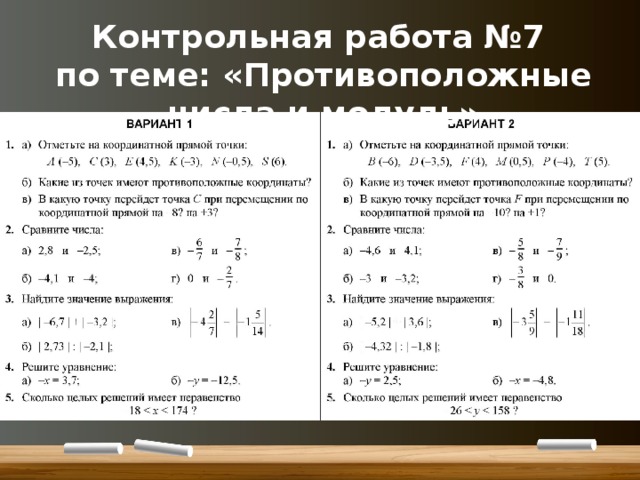 3.04Сложение чисел с помощью координатной прямой6.04Сложение чисел с помощью координатной прямой7.04.Сложение отрицательных чисел8.04Сложение отрицательных чисел8.04.Сложение отрицательных чисел9.04Сложение чисел с разными знаками10.04Сложение чисел с разными знакамиЗачетная работа. 7-8 класс алгебра.Всего 4 часа в неделю: пн, вт, ср, чт7-8 класс алгебра.Всего 4 часа в неделю: пн, вт, ср, чт7-8 класс алгебра.Всего 4 часа в неделю: пн, вт, ср, чтДата Тема Задания 30.03Квадратный корень из степени31.03Квадратный корень из произведения1.04Квадратный корень из дроби02.04Контрольная работа №9 Вариант 11. Сравните: а) 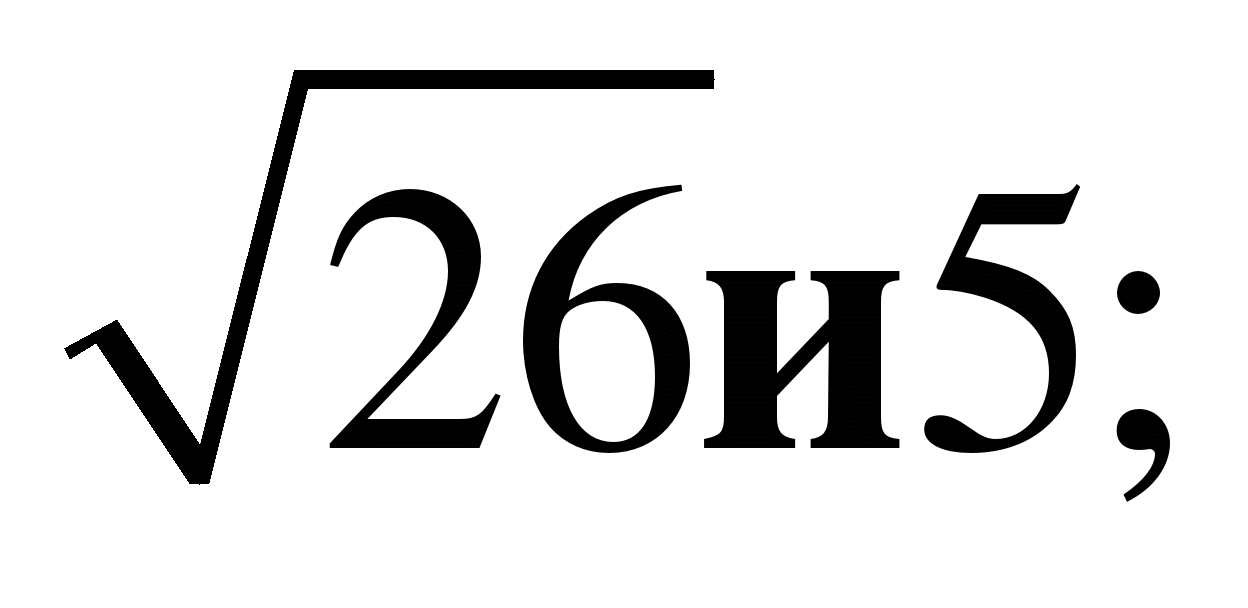 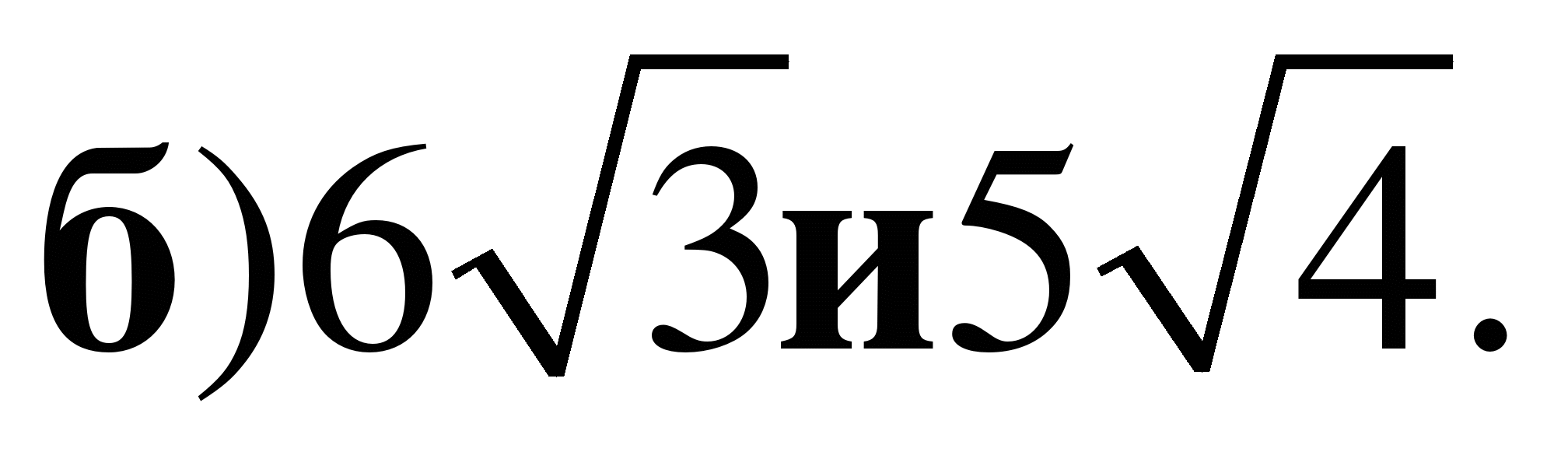 2. Вычислите: а) 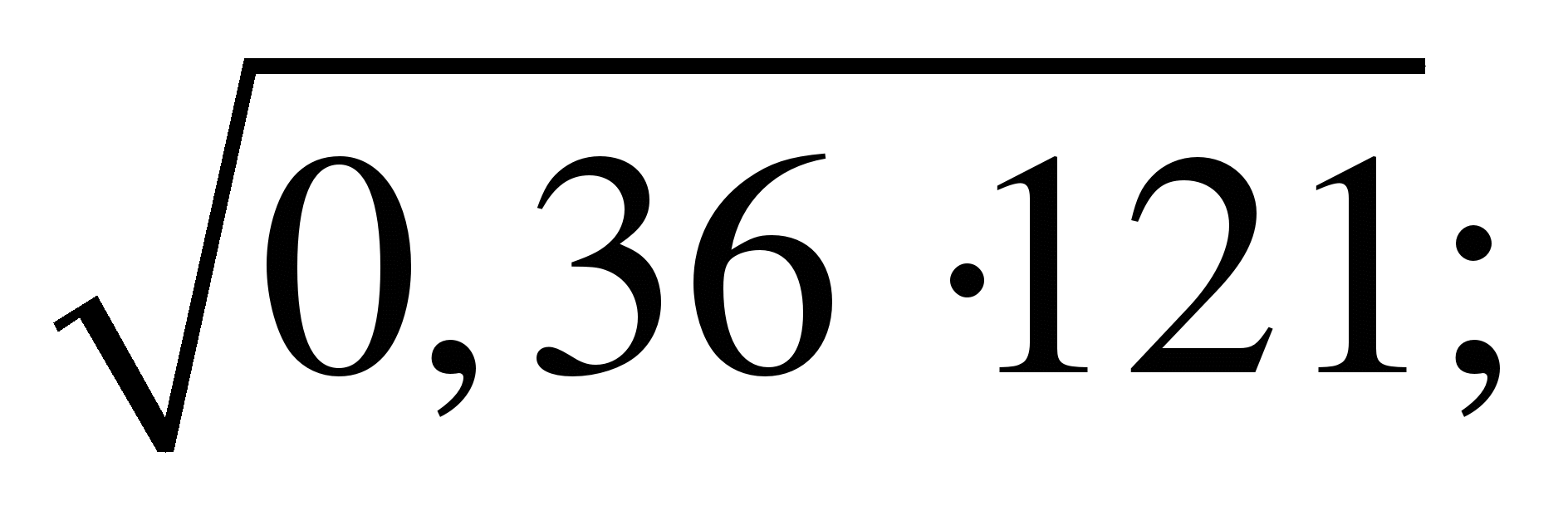 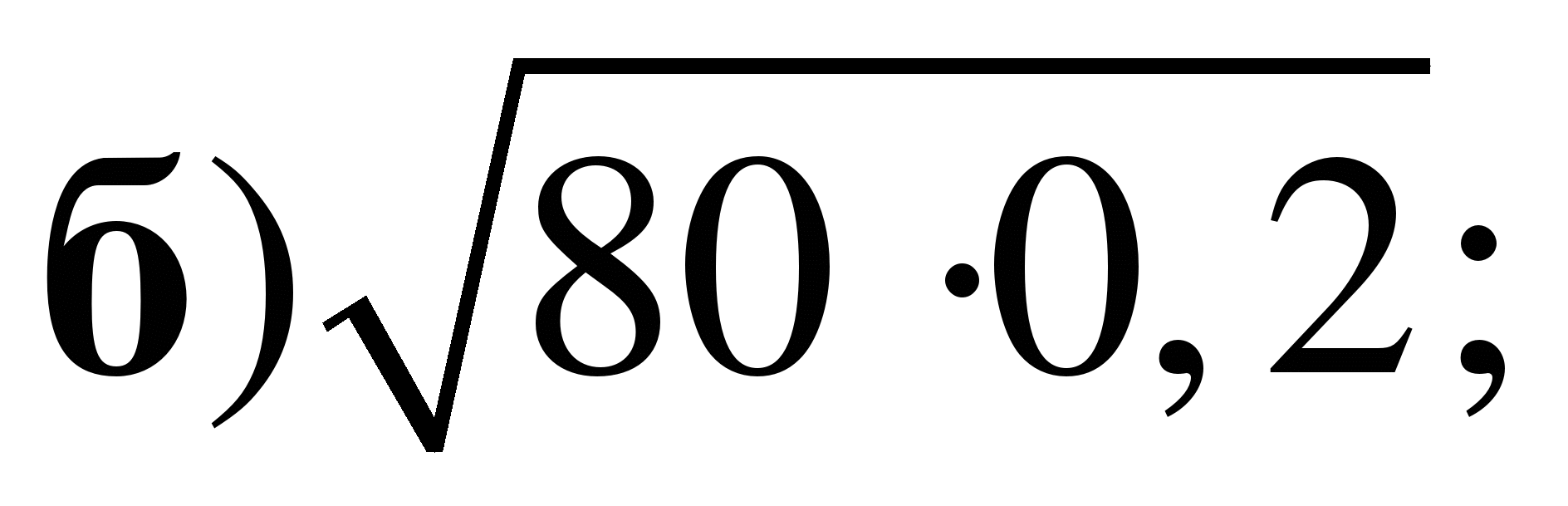 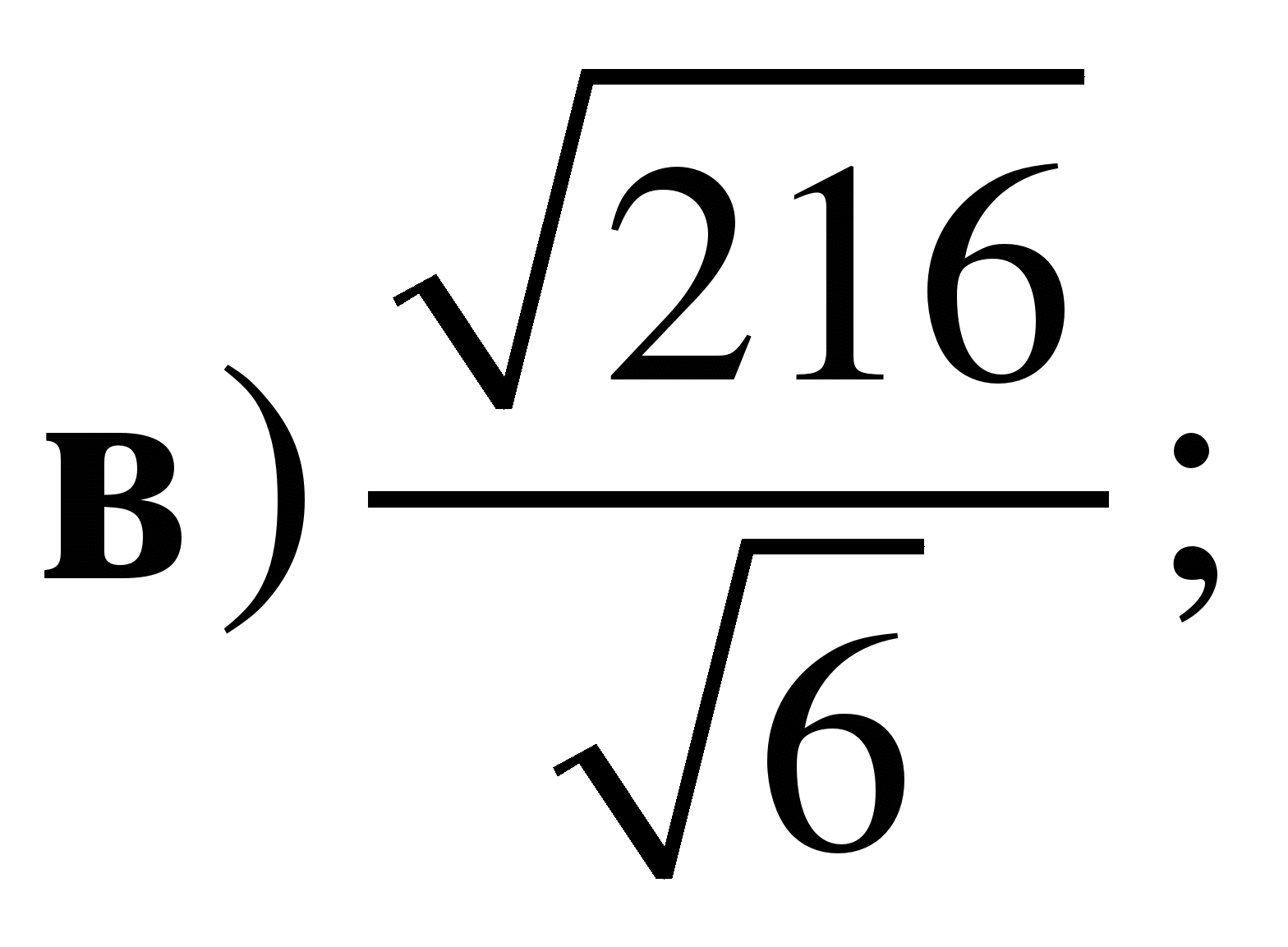 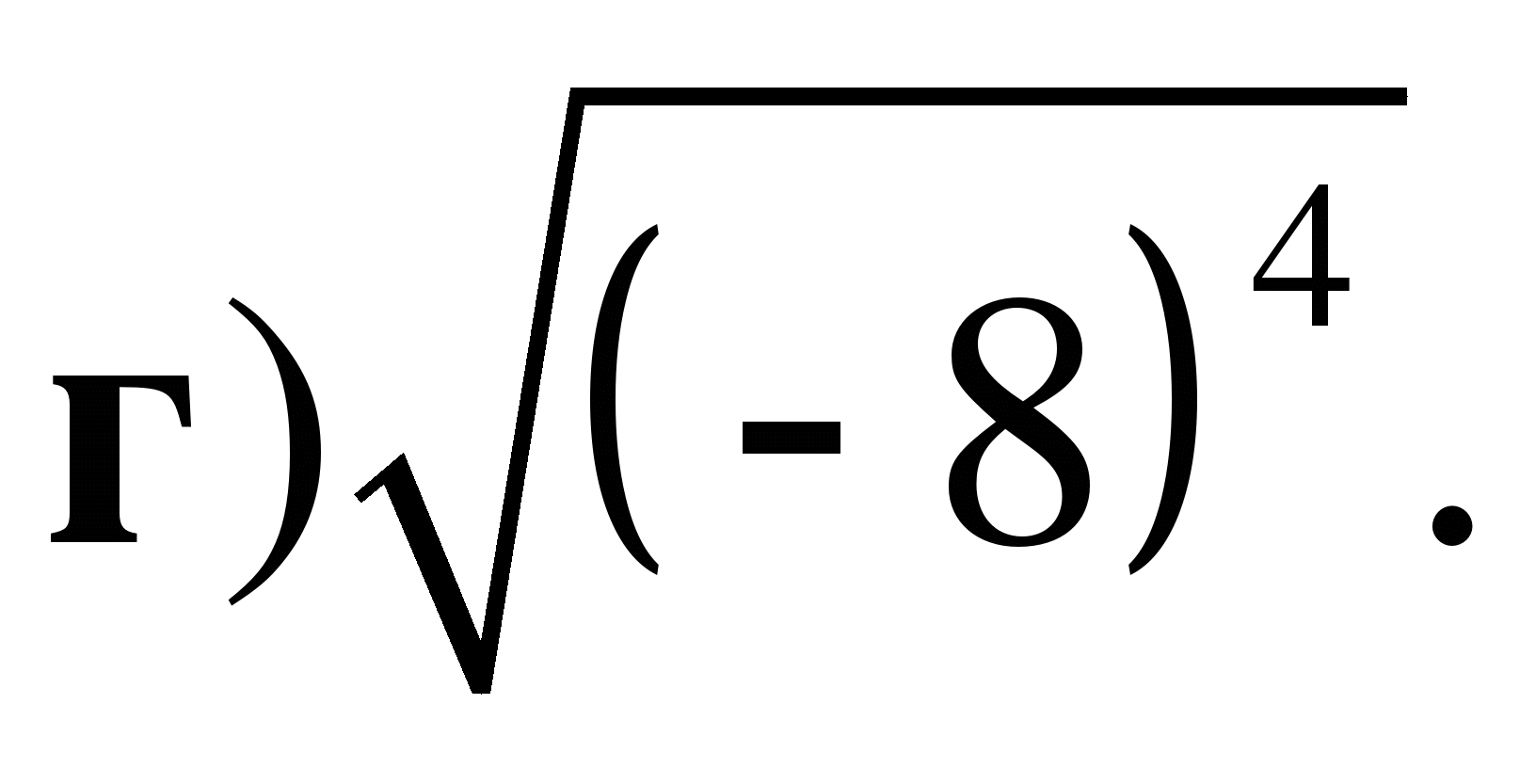 3. Упростите выражение:а) 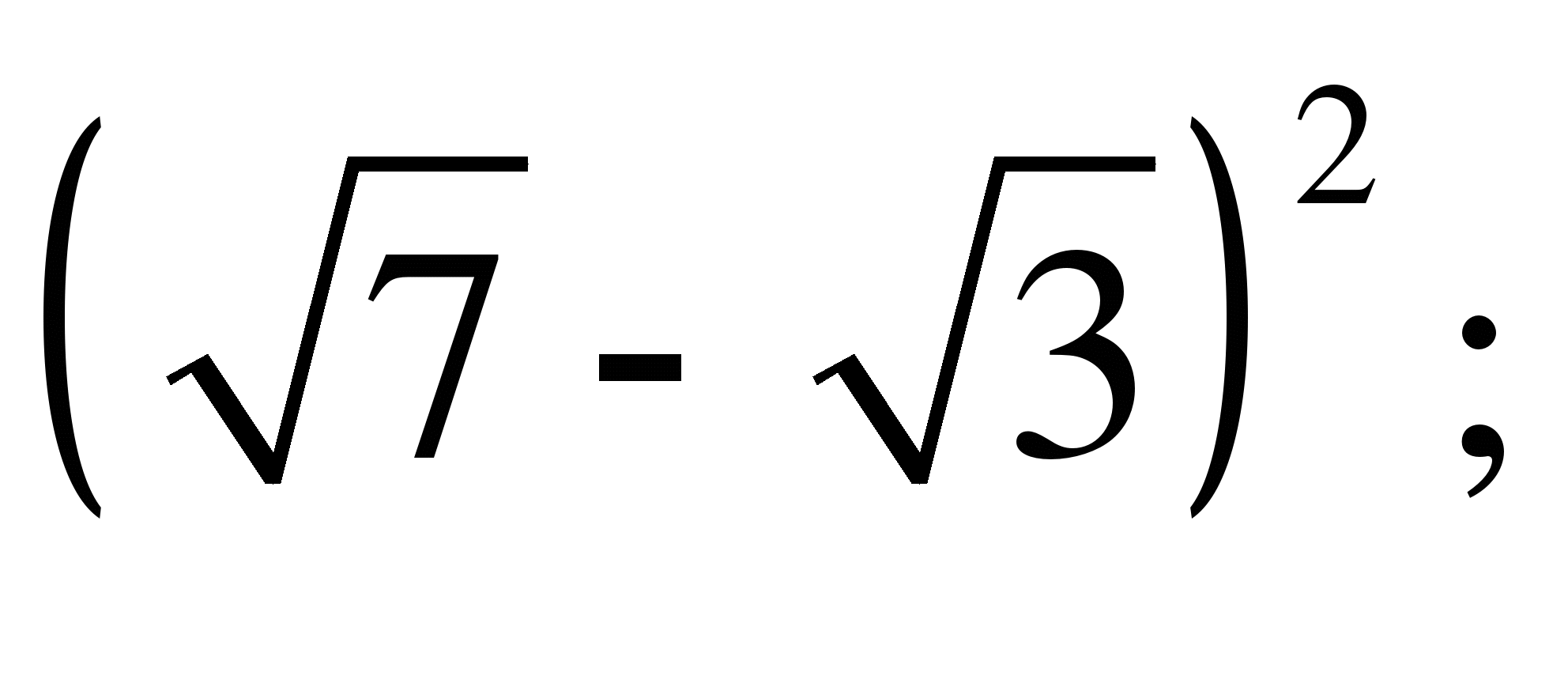 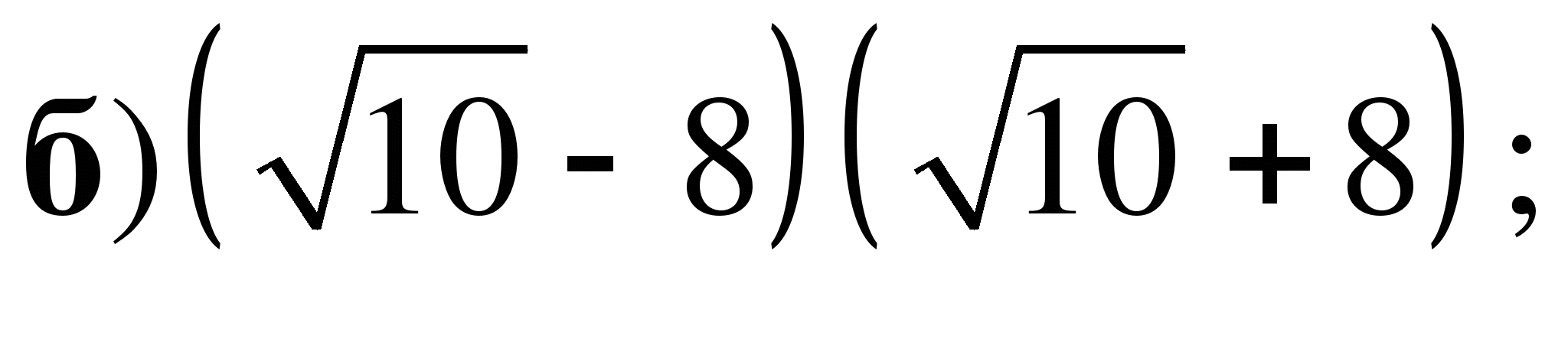 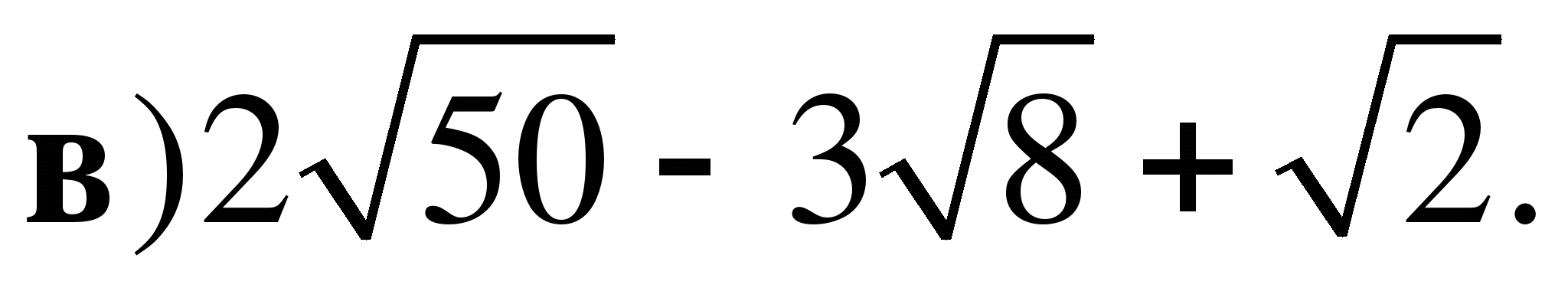 4. Вынесите множитель из-под знака корня при 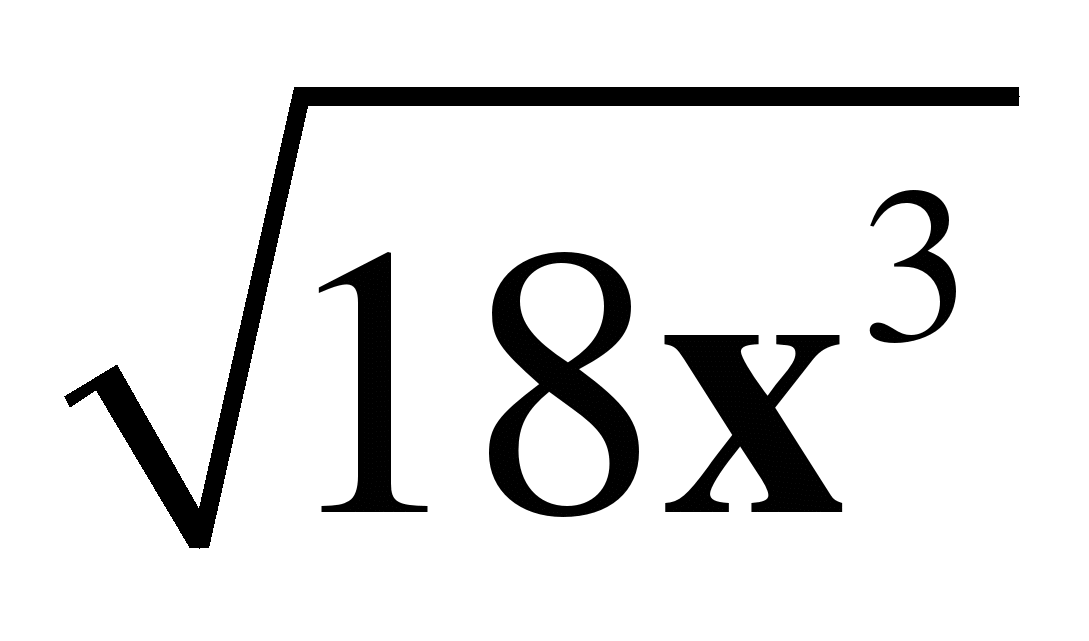 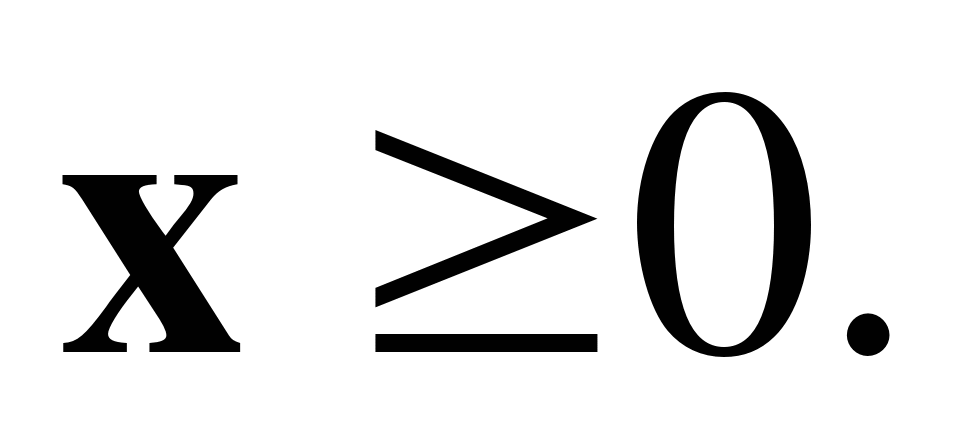 5. Сократить дробь .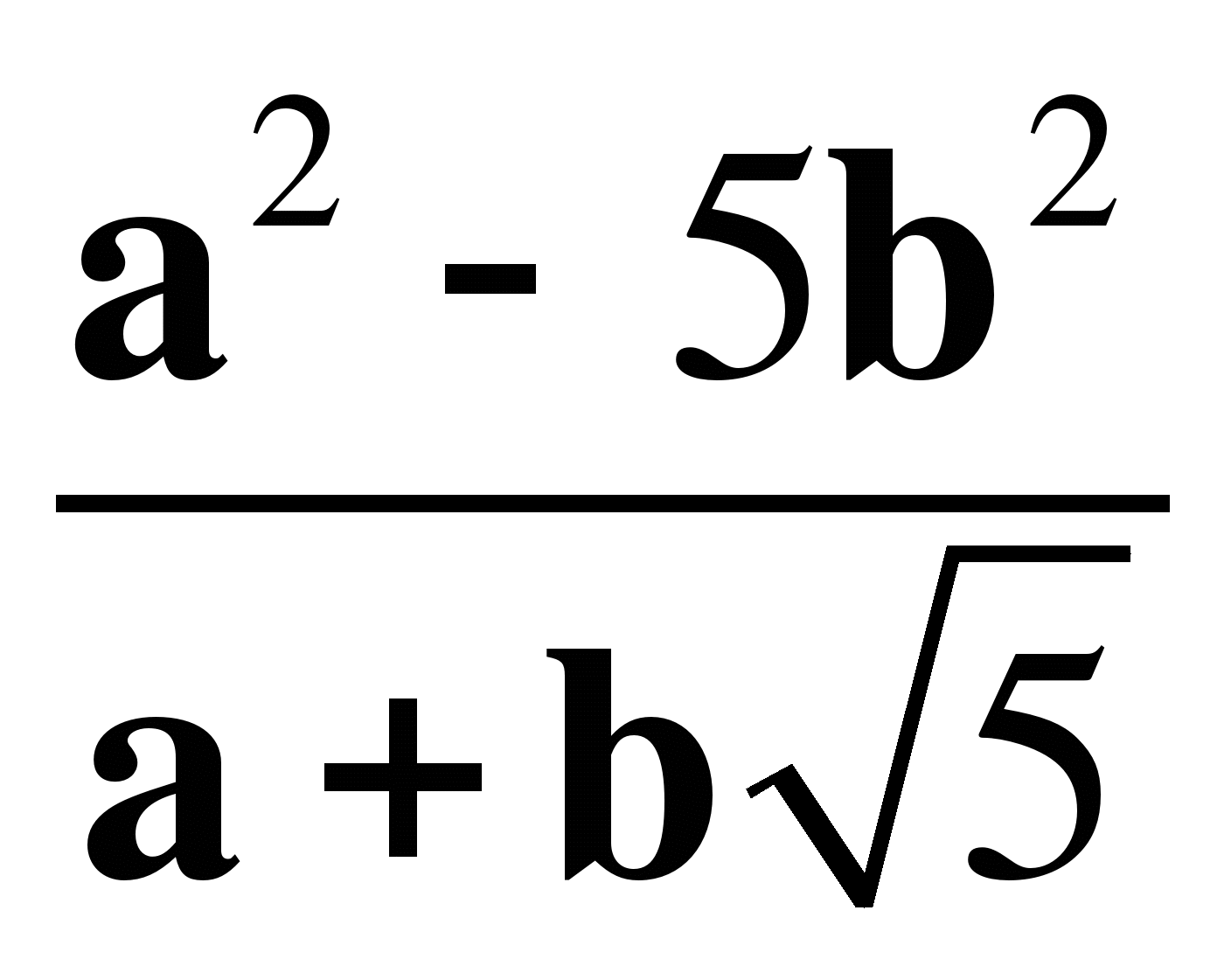 6. Исключите иррациональность из знаменателя дроби: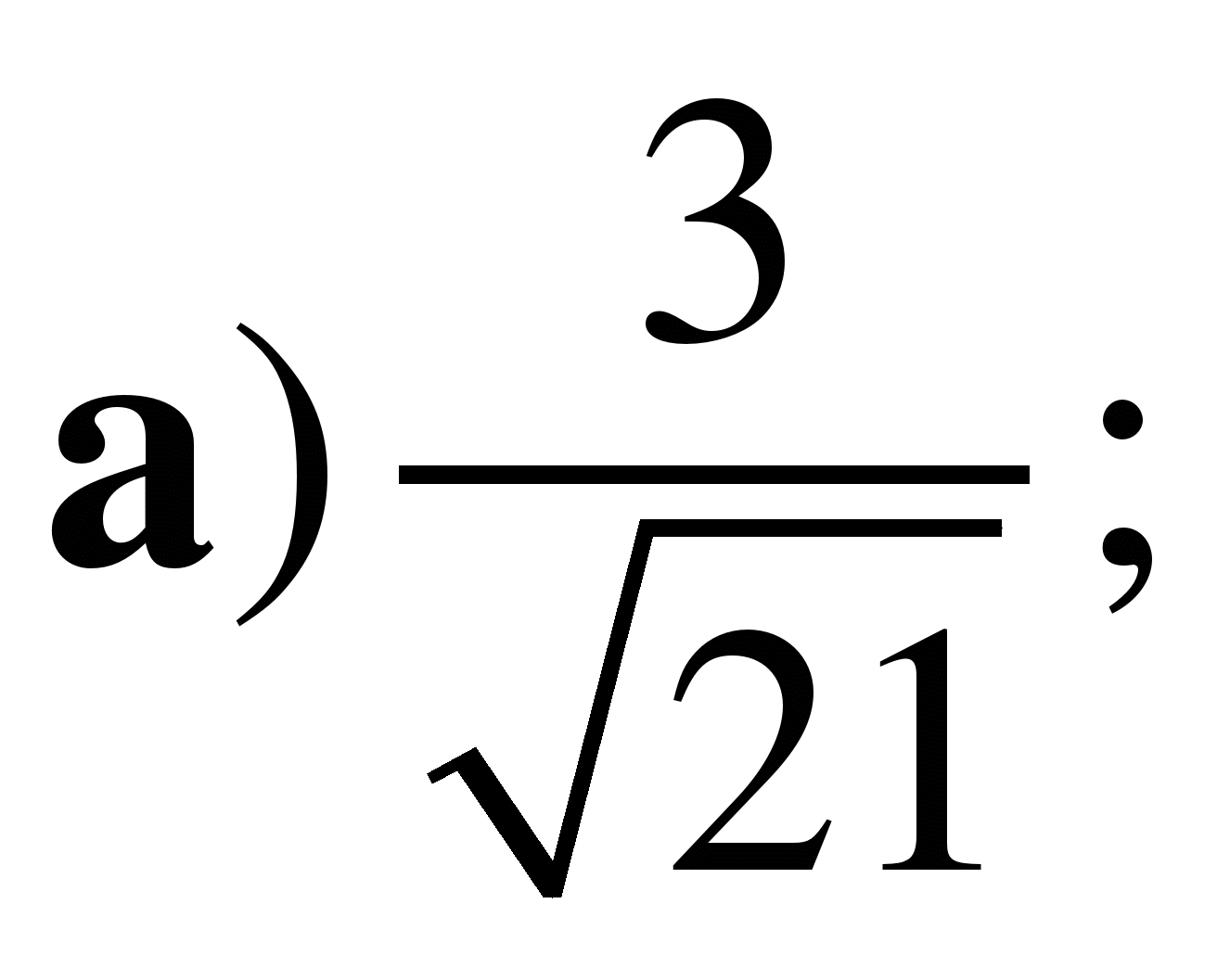 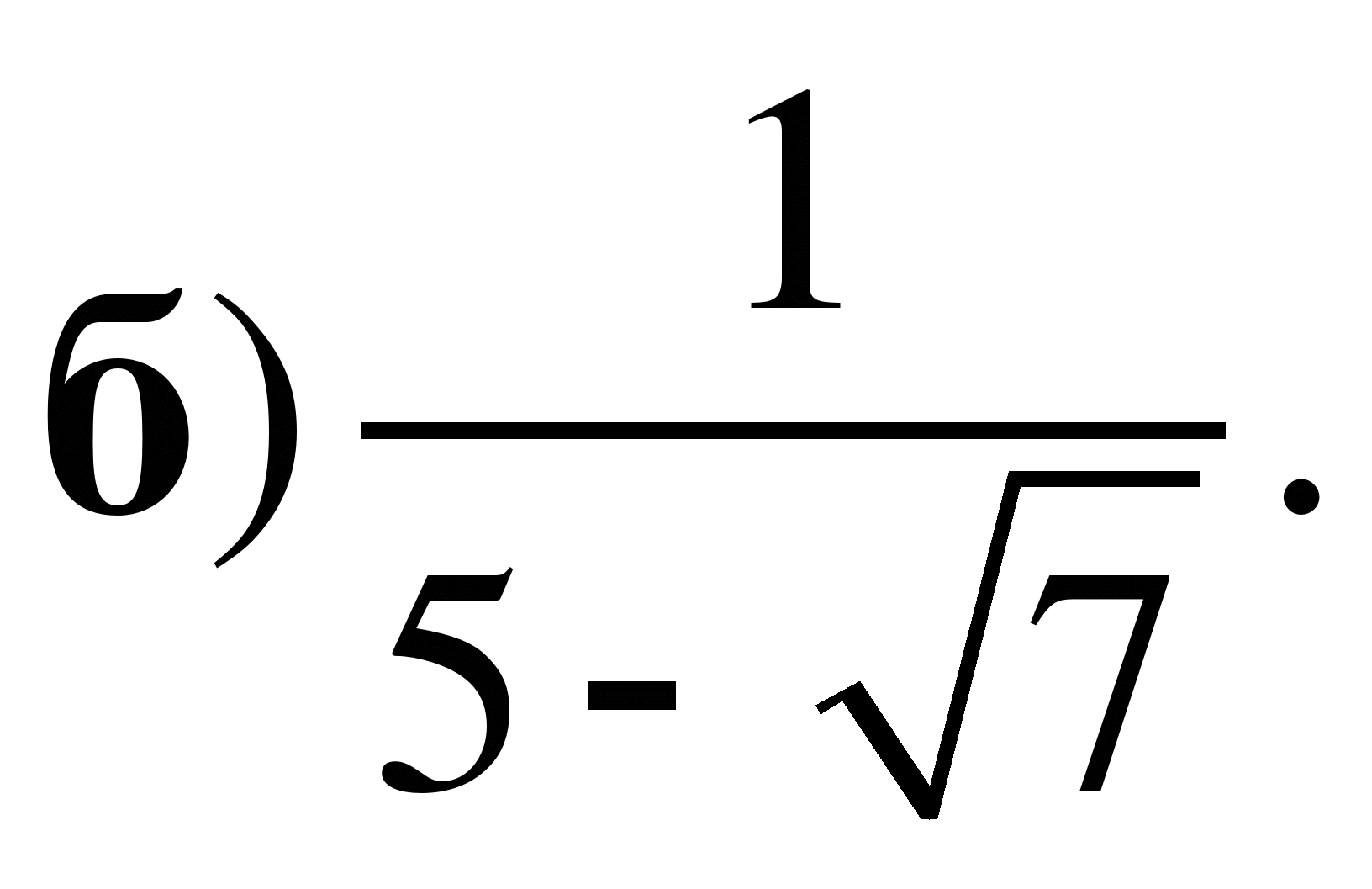 7. Сократите дробь при 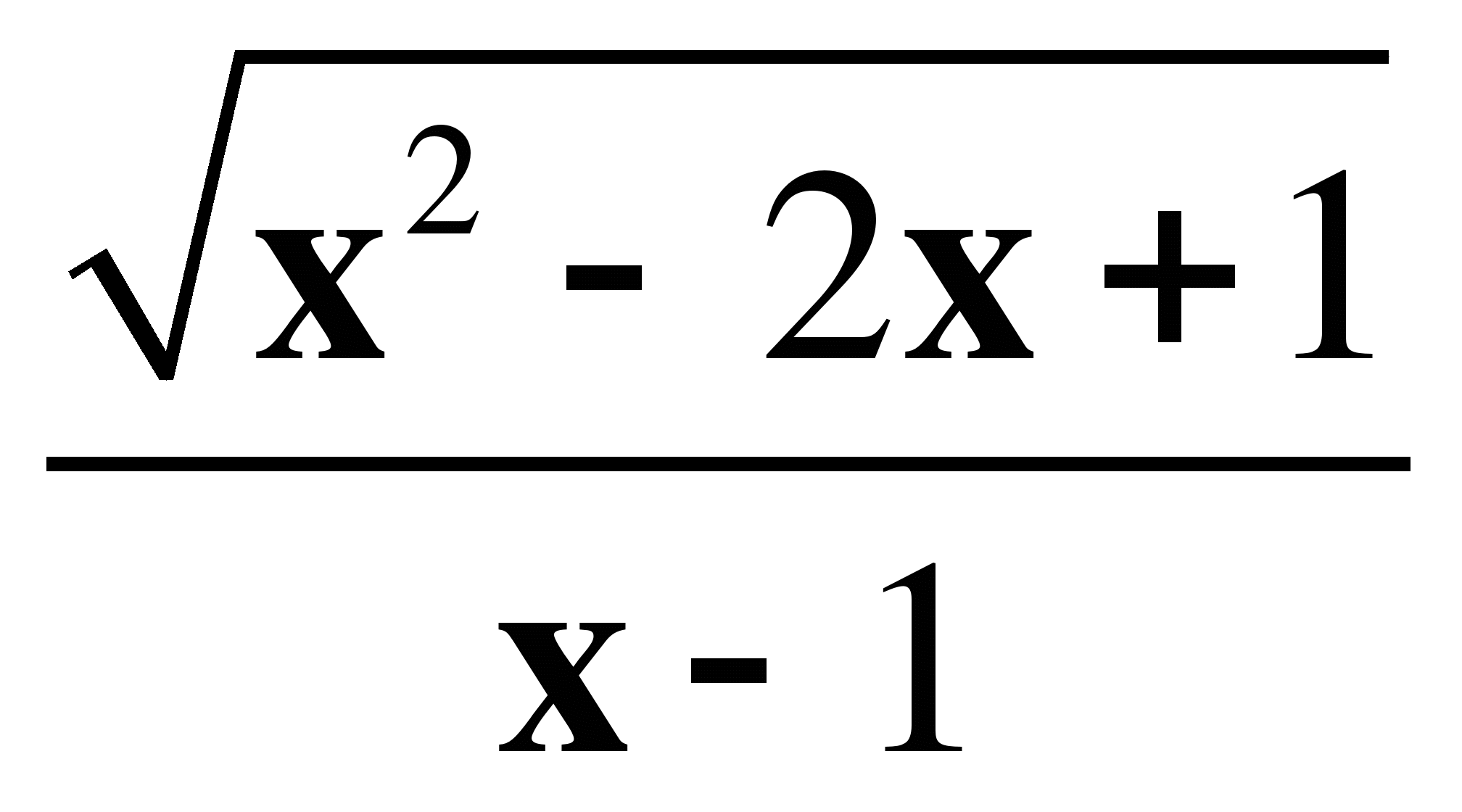 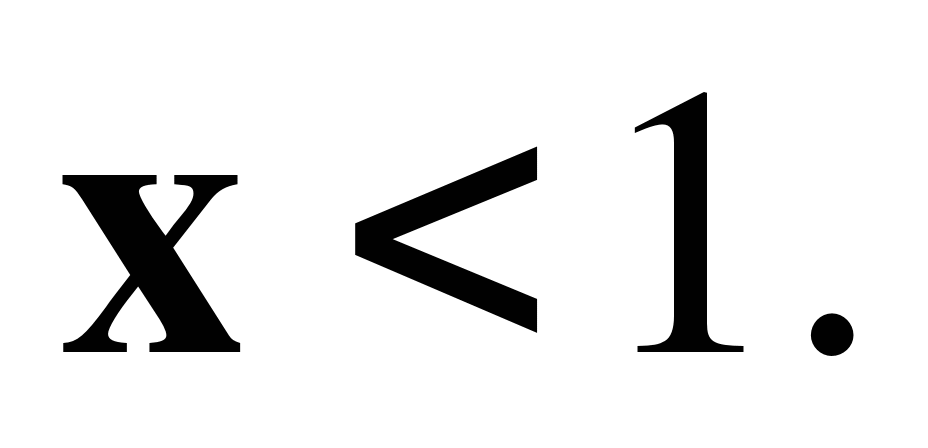 Контрольная работа №2Квадратные корниВариант 21. Сравните: а) 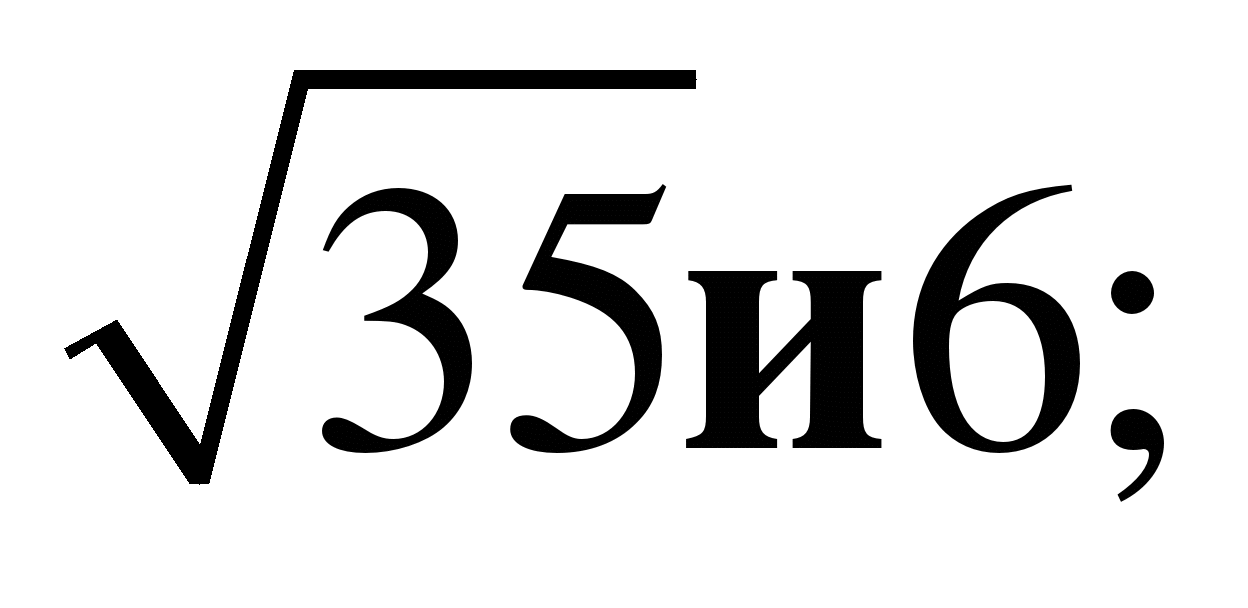 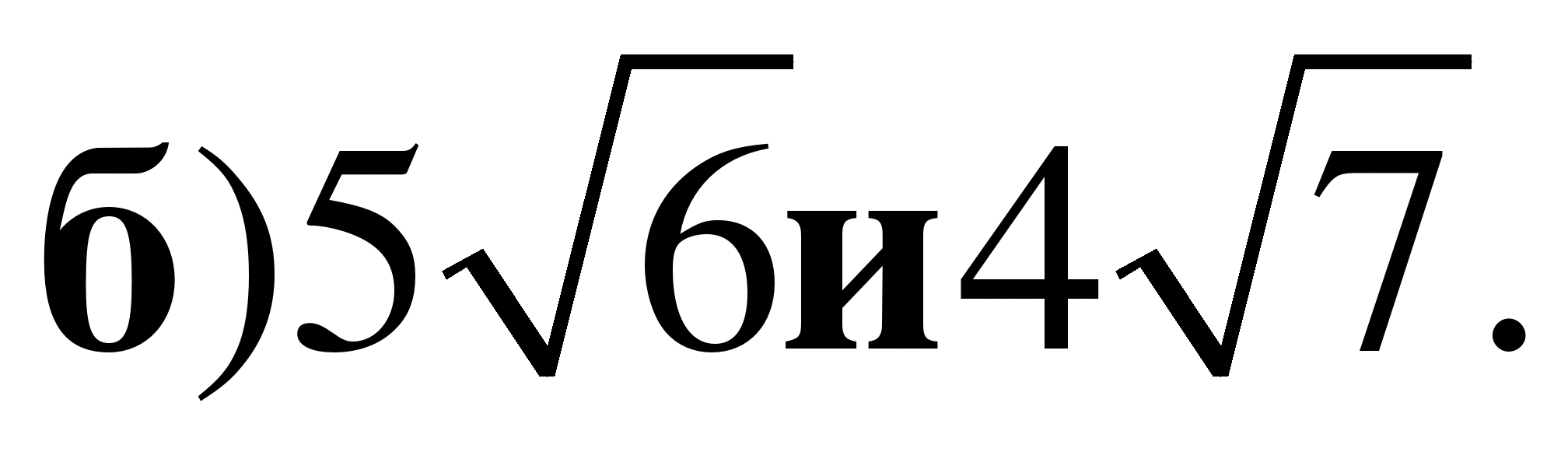 2. Вычислите: а) 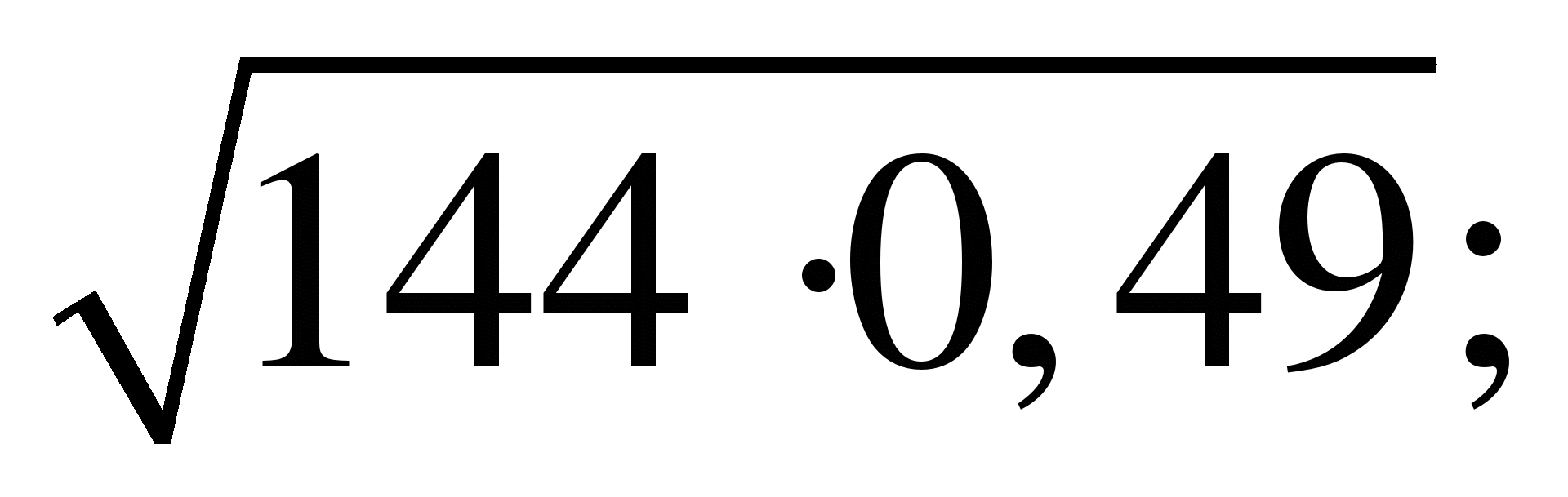 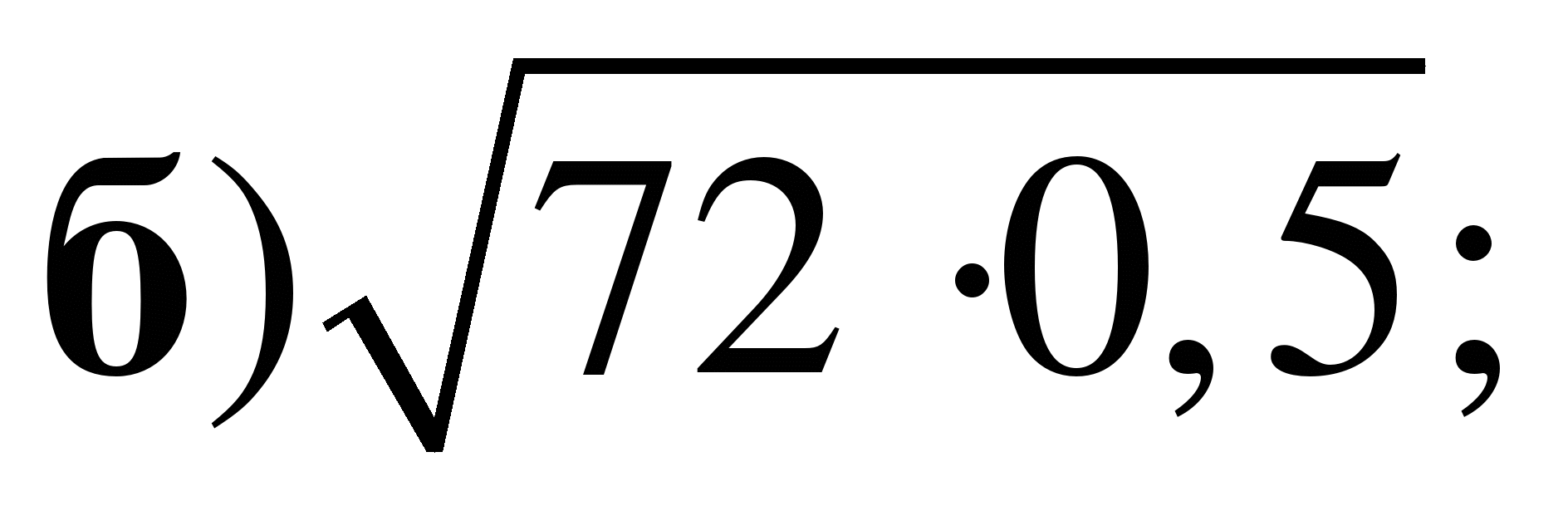 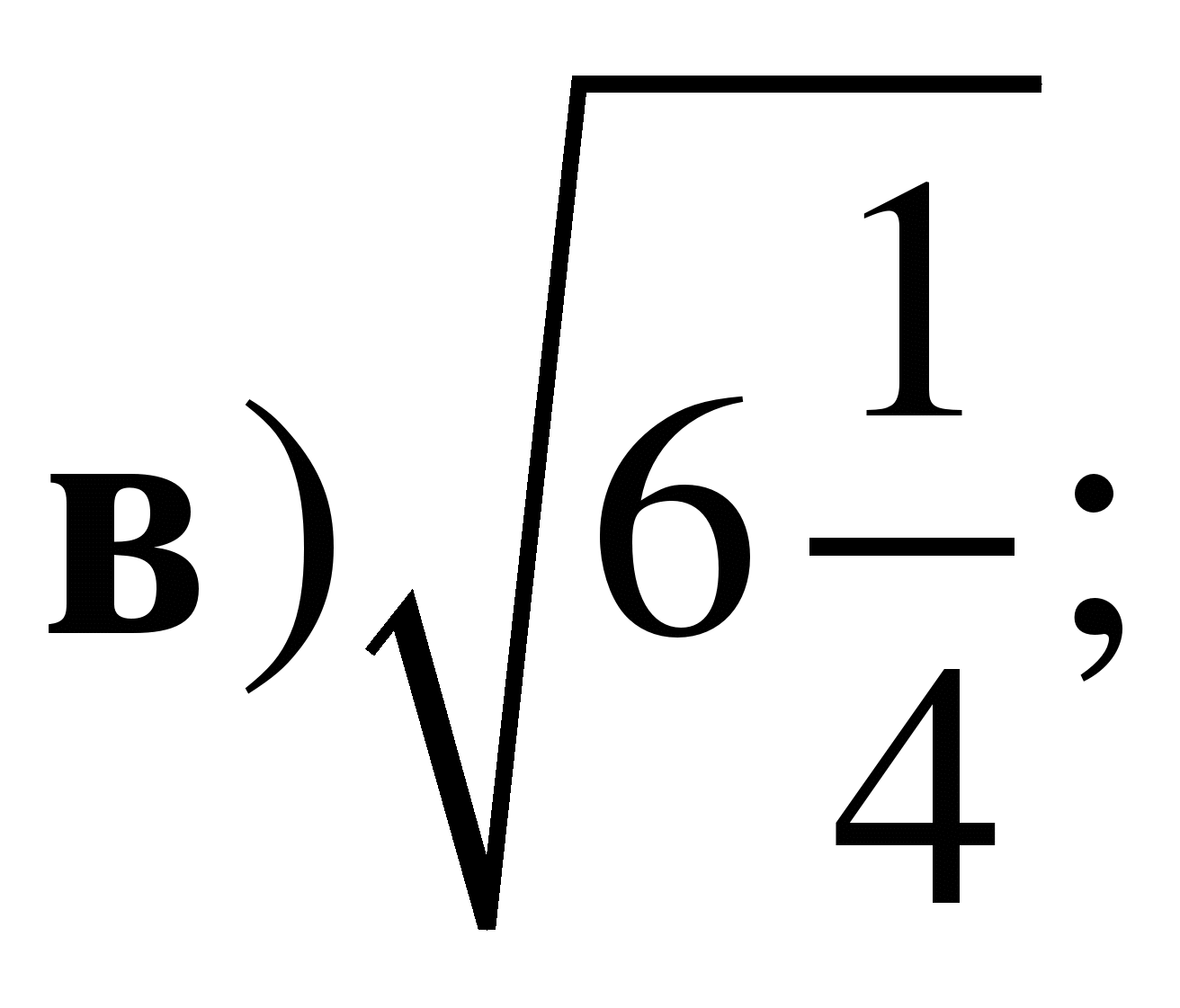 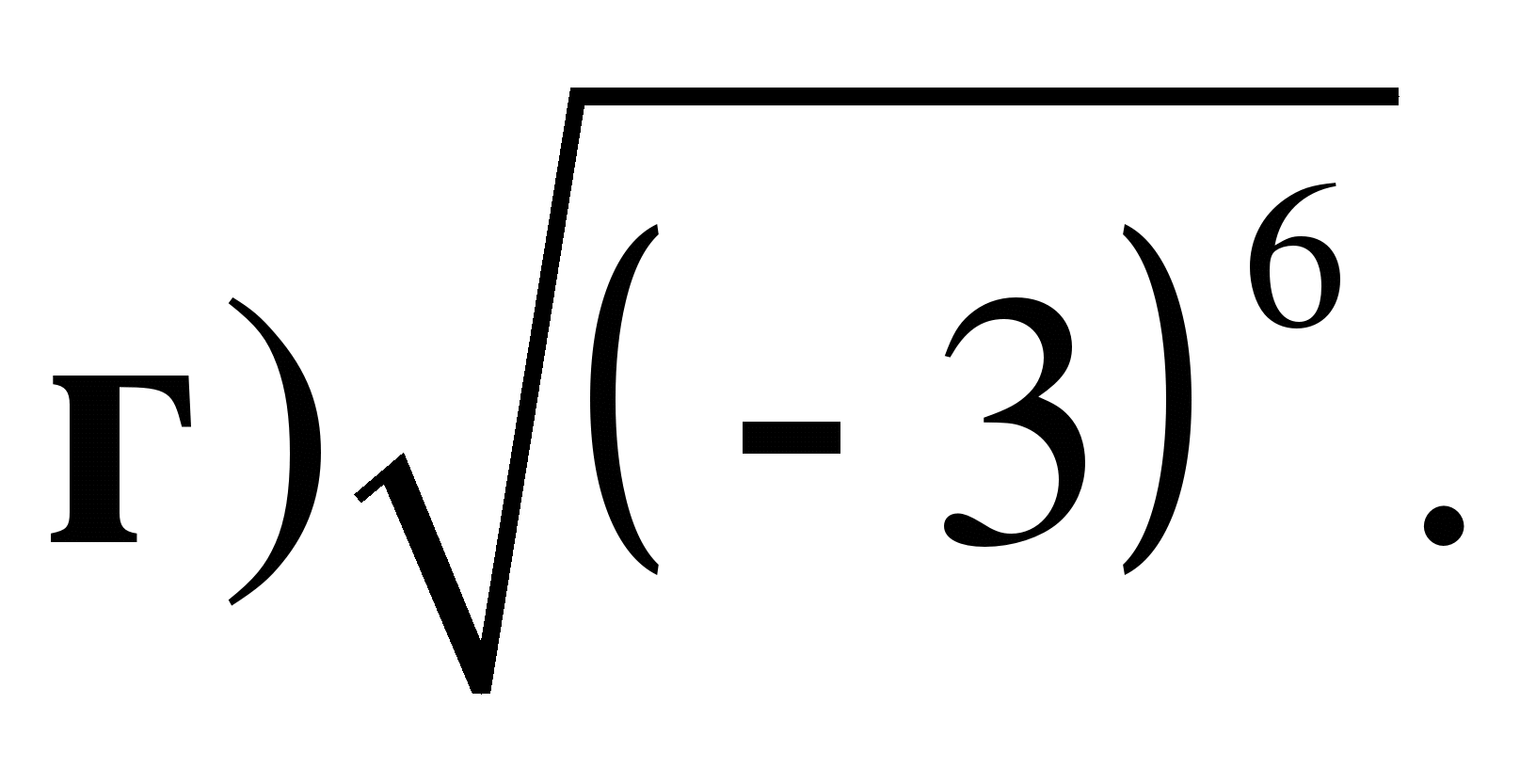 3. Упростите выражение:а) 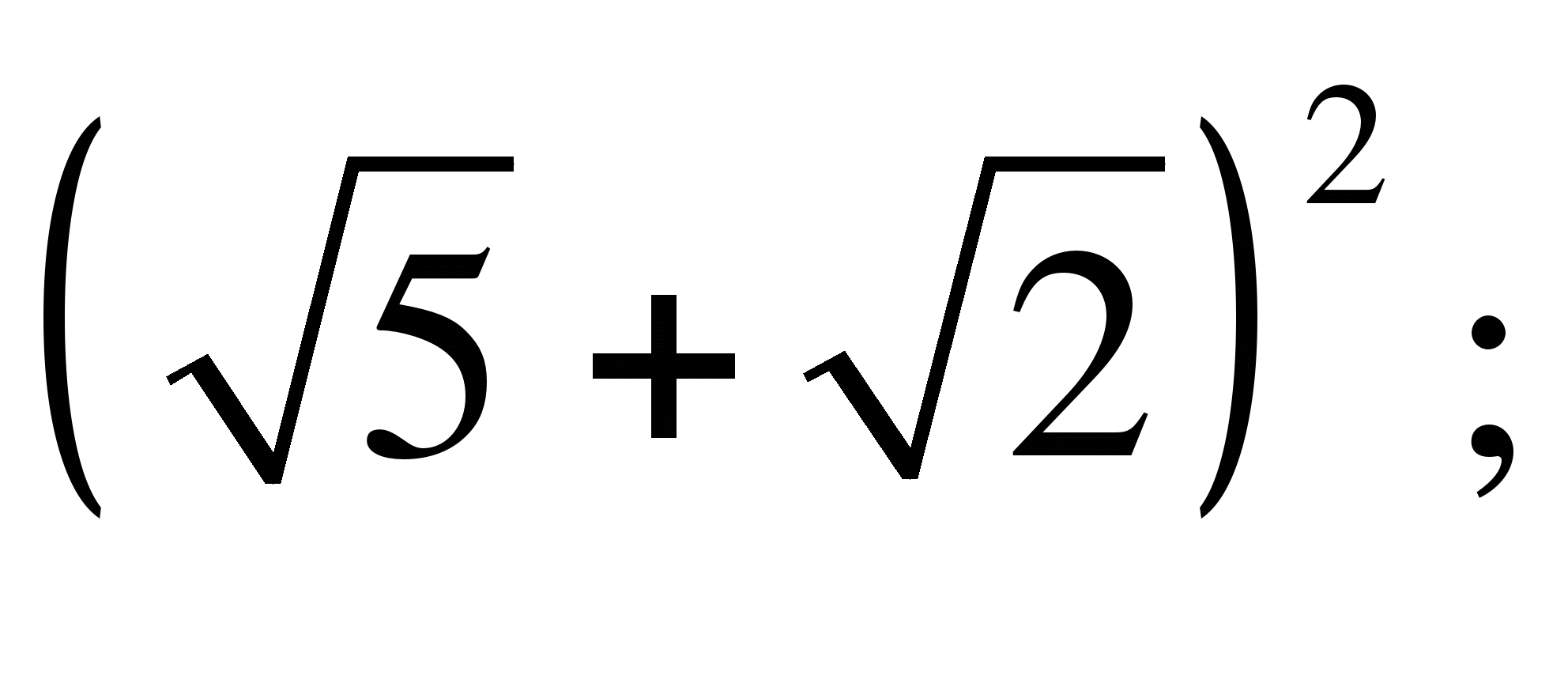 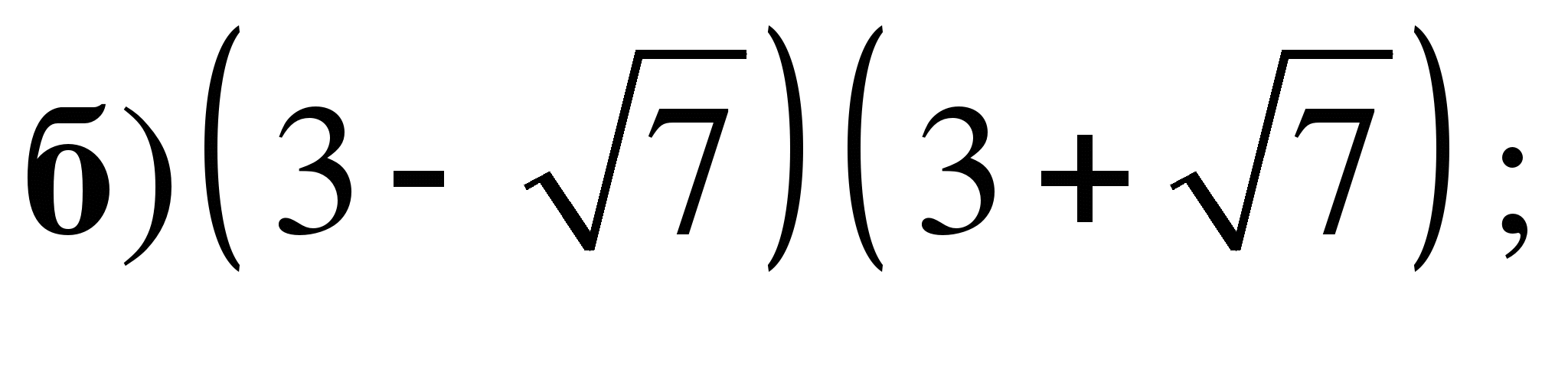 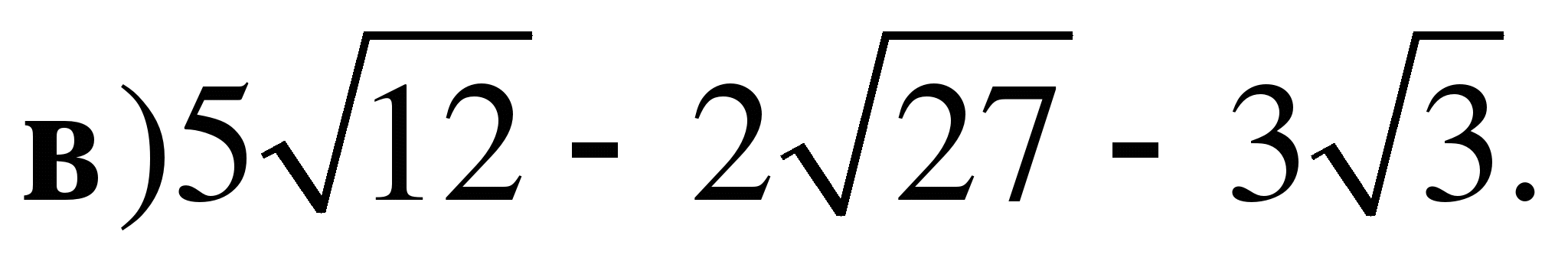 4. Вынесите множитель из-под знака корня при 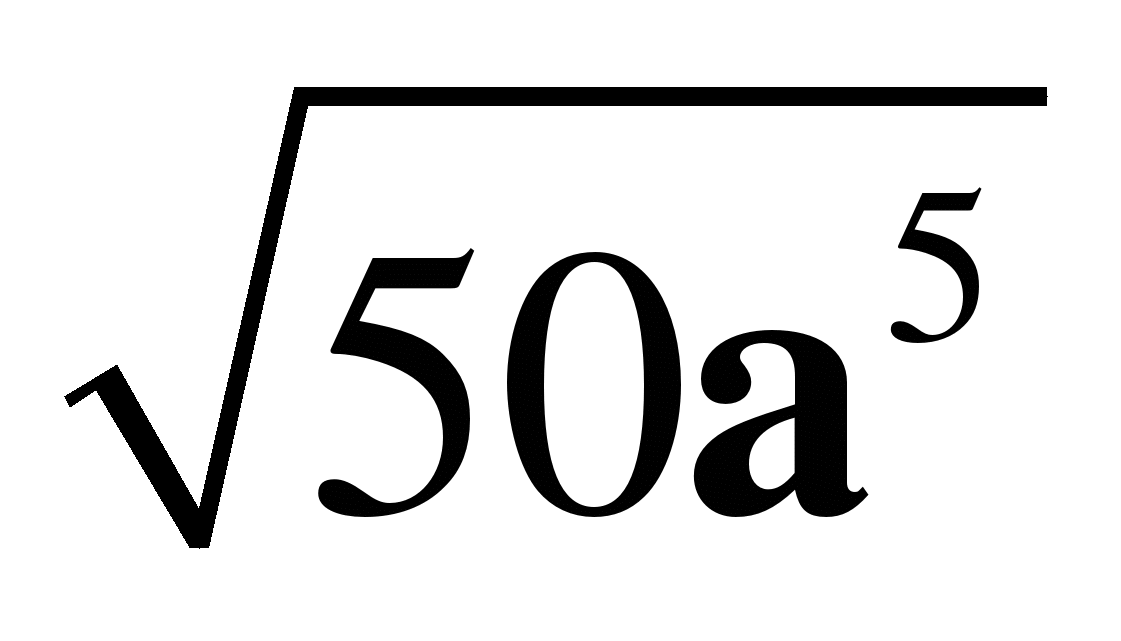 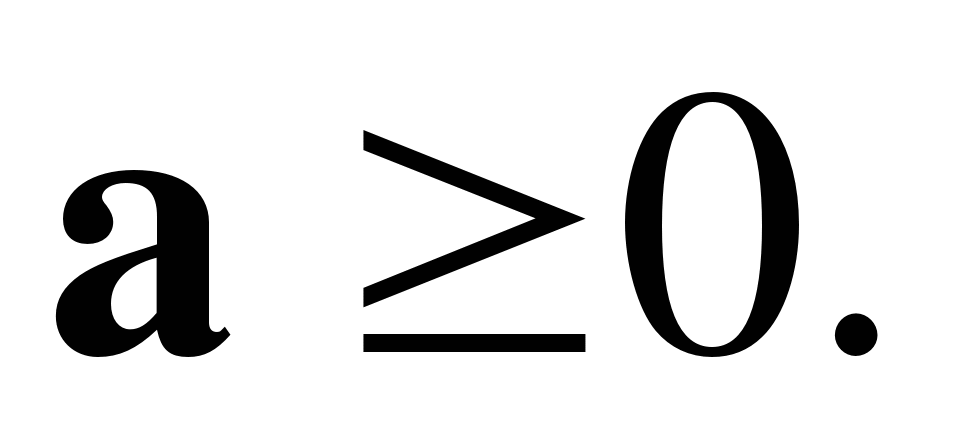 5. Сократить дробь 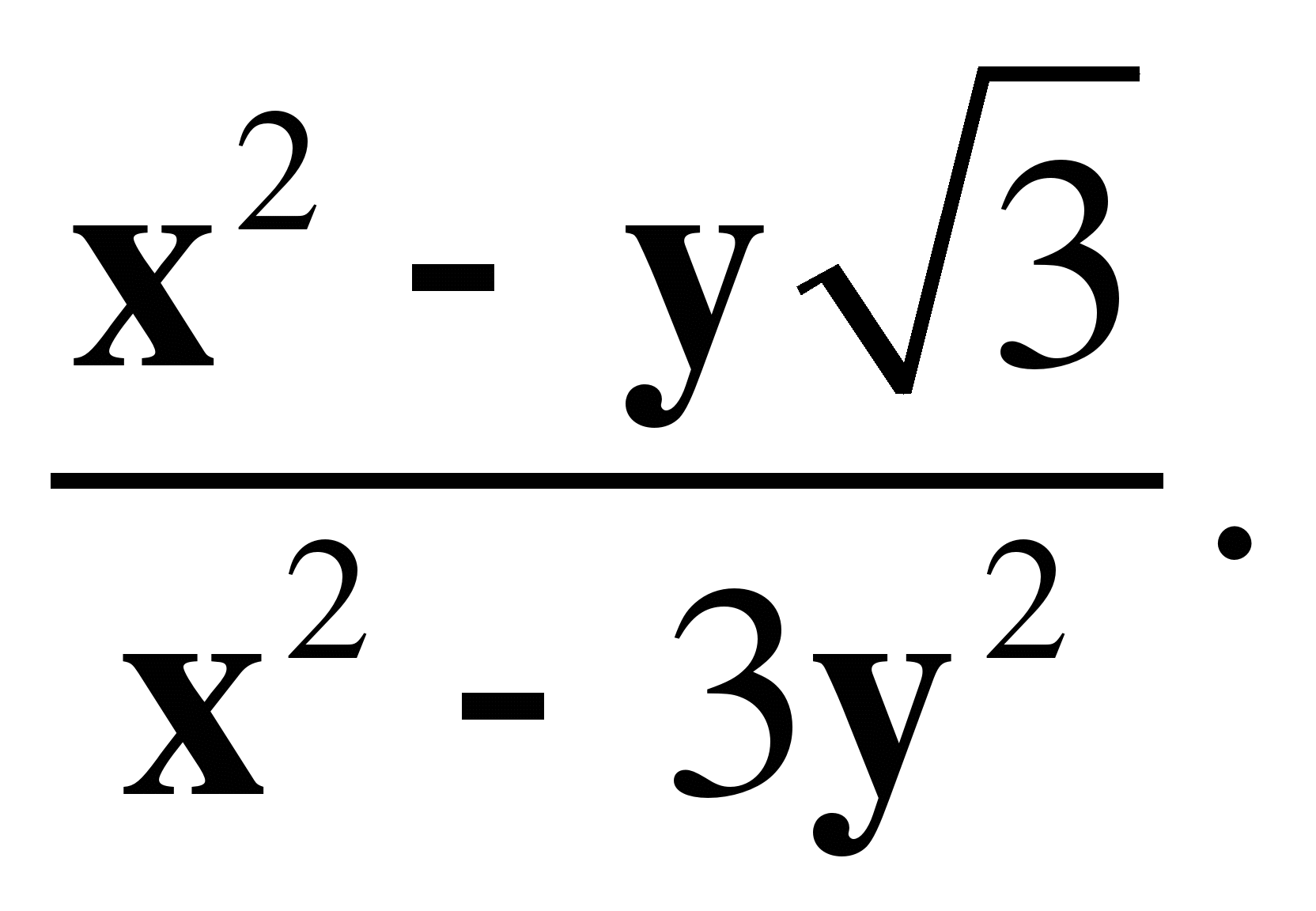 6. Исключите иррациональность из знаменателя дроби: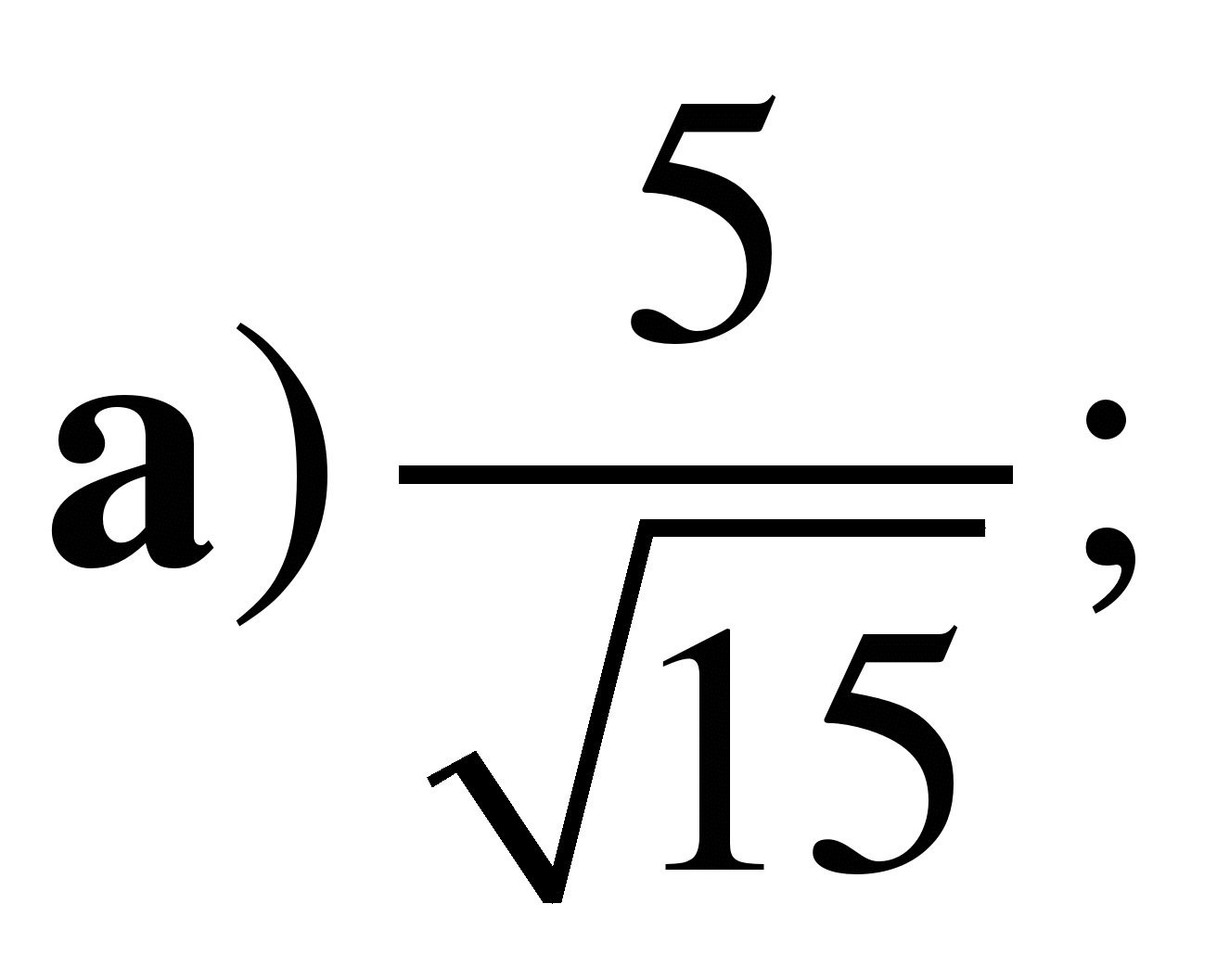 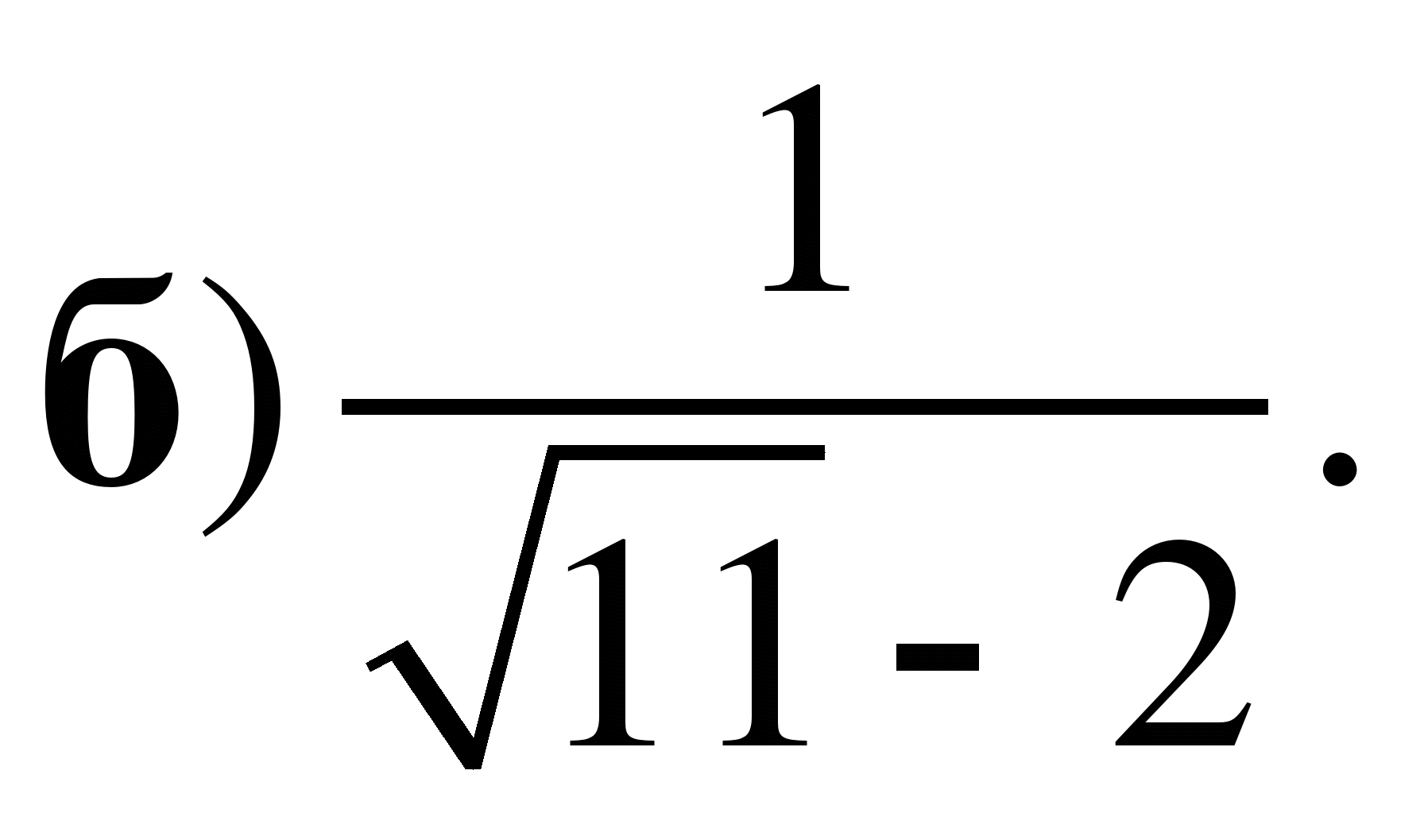 7. Сократите дробь при 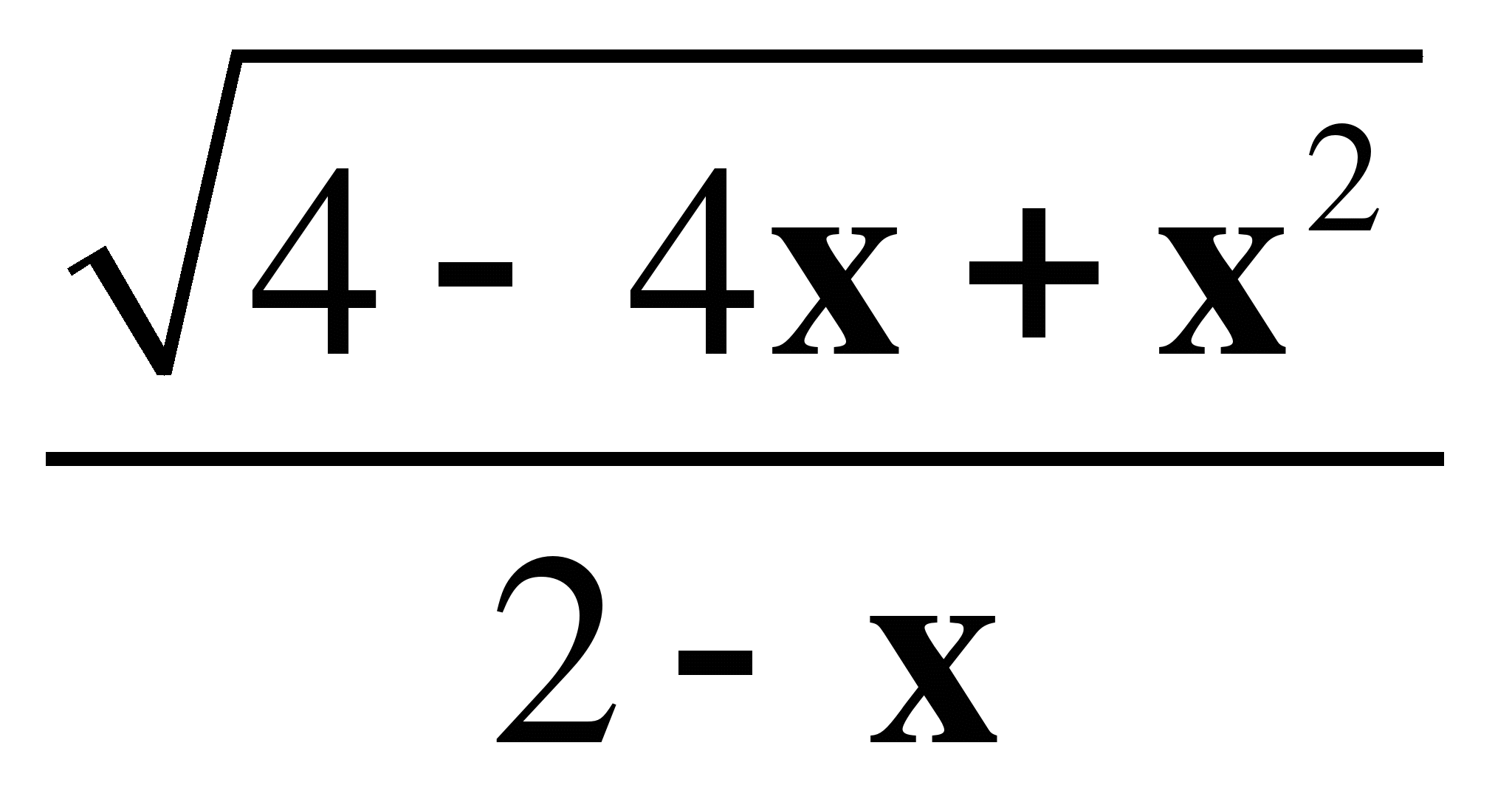 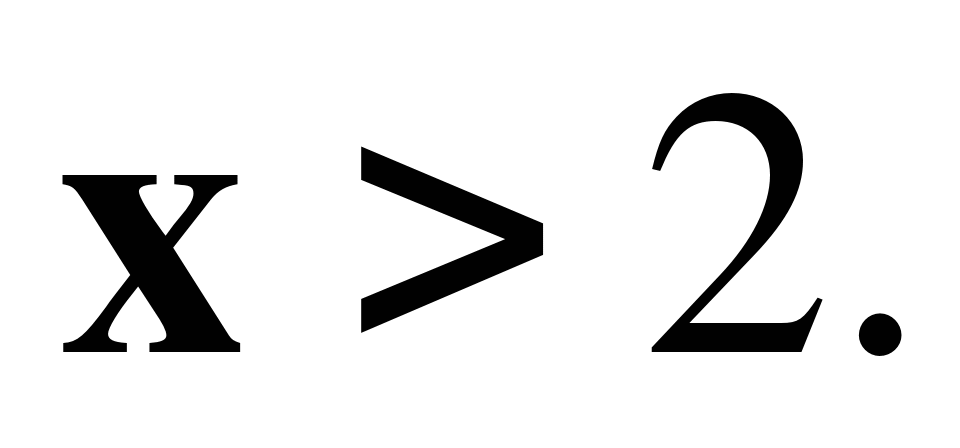 6.04Квадратное уравнение и его корни7.04Неполные квадратные уравнения 8.04Метод выделения арочного квадрат9.04Решение квадратных уравнений7-8 класс геометрияВсего 3 часа в неделю: ср, пт, сб7-8 класс геометрияВсего 3 часа в неделю: ср, пт, сб7-8 класс геометрияВсего 3 часа в неделю: ср, пт, сбДата Тема Задании 28.03Средняя линия треугольника1.04Свойство медиан треугольника3.04Пропорциональные отрезки в прямоугольном треугольнике .04.04Пропорциональные отрезки в прямоугольном треугольнике . Зачетная работаЗачетная работаВ-11. В  прямоугольном треугольнике проведена высота к гипотенузе. Гипотенуза треугольника делится этой высотой на отрезки длиной 9 и 289. Найдите эту высоту и катеты треугольника.2. В  прямоугольном треугольнике катет равен 4, а  проекция этого катета на гипотенузу равна 2. Найдите гипотенузу, второй катет и его проекцию на гипотенузу.3. Пользуясь формулами, выведенными в п. 65 (стр. 147), выведите новую формулу: выразите  через  и .В-21. В  прямоугольном треугольнике проведена высота к гипотенузе. Гипотенуза треугольника делится этой высотой на отрезки длиной 49 и 169. Найдите эту высоту и катеты треугольника.2. В  прямоугольном треугольнике катет равен 6, а  проекция этого катета на гипотенузу равна 3. Найдите гипотенузу, второй катет и его проекцию на гипотенузу.3. Пользуясь формулами, выведенными в п. 65 (стр. 147), выведите новую формулу: выразите  через  и .В-31. В  прямоугольном треугольнике проведена высота к гипотенузе. Гипотенуза треугольника делится этой высотой на отрезки длиной 81 и 121. Найдите эту высоту и катеты треугольника.2. В  прямоугольном треугольнике катет равен 10, а  проекция этого катета на гипотенузу равна 5. Найдите гипотенузу, второй катет и его проекцию на гипотенузу.3. Пользуясь формулами, выведенными в п. 65 (стр. 147), выведите новую формулу: .В-41. В  прямоугольном треугольнике проведена высота к гипотенузе. Гипотенуза треугольника делится этой высотой на отрезки длиной 4 и 324. Найдите эту высоту и катеты треугольника.2. В  прямоугольном треугольнике катет равен 14, а  проекция этого катета на гипотенузу равна 7. Найдите гипотенузу, второй катет и его проекцию на гипотенузу.3. Пользуясь формулами, выведенными в п. 65 (стр. 147), выведите новую формулу: .В-51. В  прямоугольном треугольнике проведена высота к гипотенузе. Гипотенуза треугольника делится этой высотой на отрезки длиной 16 и 256. Найдите эту высоту и катеты треугольника.2. В  прямоугольном треугольнике катет равен 16, а  проекция этого катета на гипотенузу равна 8. Найдите гипотенузу, второй катет и его проекцию на гипотенузу.3. Пользуясь формулами, выведенными в п. 65 (стр. 147), выведите новую формулу: выразите  через  и .В-61. В  прямоугольном треугольнике проведена высота к гипотенузе. Гипотенуза треугольника делится этой высотой на отрезки длиной 25 и 225. Найдите эту высоту и катеты треугольника.2. В  прямоугольном треугольнике катет равен 18, а  проекция этого катета на гипотенузу равна 9. Найдите гипотенузу, второй катет и его проекцию на гипотенузу.3. Пользуясь формулами, выведенными в п. 65 (стр. 147), выведите новую формулу: выразите  через  и .В-71. В  прямоугольном треугольнике проведена высота к гипотенузе. Гипотенуза треугольника делится этой высотой на отрезки длиной 36 и 196. Найдите эту высоту и катеты треугольника.2. В  прямоугольном треугольнике катет равен 20, а  проекция этого катета на гипотенузу равна 10. Найдите гипотенузу, второй катет и его проекцию на гипотенузу.3. Пользуясь формулами, выведенными в п. 65 (стр. 147), выведите новую формулу: .В-81. В  прямоугольном треугольнике проведена высота к гипотенузе. Гипотенуза треугольника делится этой высотой на отрезки длиной 64 и 144. Найдите эту высоту и катеты треугольника.2. В  прямоугольном треугольнике катет равен 22, а  проекция этого катета на гипотенузу равна 11. Найдите гипотенузу, второй катет и его проекцию на гипотенузу.3. Пользуясь формулами, выведенными в п. 65 (стр. 147), выведите новую формулу: .8.04Задачи на построение методом подобия10.04Синус, косинус и тангенс острого угла прямоугольного треугольника11.04Значения синуса, косинуса и тангенса для углов 30, 45 и 60 градусов3-4 класс. Занимательная математика3-4 класс. Занимательная математика1.04Занимательное моделирование 3.04Занимательное моделирование 8.04Математическая копилка10.04Какие слова спрятаны в таблице?5 класс. Элементарная математика.5 класс. Элементарная математика.30.03Решение текстовых задач арифметическими способами 2.04Решение текстовых задач арифметическими способами 06.04Основные свойства уравнений09.04Основные свойства уравнений5-6 класс. Элементарная математика5-6 класс. Элементарная математика30.03Математика и банковские проценты 1.04Математика и банковские проценты 06.04Математика и банковские проценты 08.04Задачи на смеси и сплавы11(1)класс.  Математическая логика, алгебра и теория11(1)класс.  Математическая логика, алгебра и теория31.03Разложение на простые множители. 2.04Каноническое разложение. 7.04Каноническое разложение. 07.04Алгоритм Евклида09.04Алгоритм Евклида11(2)класс.  Математическая логика, алгебра и теория11(2)класс.  Математическая логика, алгебра и теория1.04Решение задач 2.04Решение задач 3.04Разложение на простые множители.08.04Разложение на простые множители.09.04Каноническое разложение10.04Каноническое разложениеклассдататемазачет828.03Баскетбол 806.04Баскетбол зачет809.04Опорный прыжок, строевые упражнения811.04Опорный прыжок, строевые упражнениязачет628.03баскетбол628.03акробатика607.04акробатиказачет611.04Опорный прыжок, строевые упражнения611.04Опорный прыжок, строевые упражнениязачет5-606.04баскетбол5-608.04баскетбол5-609.04баскетболзачет506.04Баскетбол508.04баскетбол510.04баскетболзачет709.04волейбол709.04волейболзачет710.04волейбол7-828.03Опорный прыжок7-807.04Опорный прыжокзачет7-809.04Опорный прыжок7-811.04Опорный прыжокзачет9 (1)28.03баскетбол9 (1)07.04баскетболзачет9 (1)08.04Бег по пересеченной местности, преодоление препятствий9 (1)11.04Бег по пересеченной местности, преодоление препятствийзачет9 (2)28.03баскетбол9 (2)08.04баскетболзачет9 (2)09.04Бег по пересеченной местности, преодоление препятствий9 (2)11.04Бег по пересеченной местности, преодоление препятствийзачет10 (1)28.03баскетбол10 (1)07.04баскетболзачет10 (1)07.04Спринтерский бег. Прыжок в высоту 10 (1)11.04Спринтерский бег. Прыжок в высотузачет10 (2)28.03Баскетбол10 (2)06.04Баскетболзачет10 (2)07.04Спринтерский бег. Прыжок в высоту 10 (2)11.04Спринтерский бег. Прыжок в высотузачет11 (1)28.03Баскетбол11 (1)06.04Баскетболзачет11 (1)09.04Спринтерский бег. Прыжок в высоту 11 (1)11.04Спринтерский бег. Прыжок в высотузачет11 (2)28.03Баскетбол11 (2)06.04Баскетболзачет11 (2)09.04Спринтерский бег. Прыжок в высоту 11 (2)11.04Спринтерский бег. Прыжок в высотузачетДатаТема урокаДомашнее задание к текущему урокуДругие заданияТип
зада
ния30,0418.1 Ознакомление со способами проверки написания безударных падежных окончаний имен прилагательных. Именительный падеж имен прилагательных единственного числа мужского и среднего рода (1-й из 1 ч.)31,0418.2 Упражнение в различении имен прилагательных мужского и среднего рода в именительном, родительном, дательном падежах и правописании их падежных окончаний (1-й из 1 ч.)1,0418.3 Упражнение в распознавании имен прилагательных мужского и среднего рода в родительном и винительном падежах (1-й из 1 ч.)2,0418.4 Правописание падежных окончаний прилагательных мужского и среднего рода в творительном и предложном падежах (1-й из 1 ч.) Зачет3,0418.5 Склонение и правописание падежных окончаний имен прилагательных женского рода в единственном числе (1-й из 1 ч.)6,0418.6 Правописание падежных окончаний имен прилагательных женского рода в именительном и винительном падежах (1-й из 1 ч.)7,0418.7 Правописание падежных окончаний имен прилагательных женского рода в родительном, дательном , творительном и предложном падежах (1-й из 1 ч.)8,0418.8 Винительный и творительный падежи имен прилагательных женского рода (1-й из 1 ч.)9,0418.9 Правописание безударных окончаний имен прилагательных множественного числа в именительном и винительном падежах (1-й из 1 ч.)Зачет 10,0418.10 Правописание окончаний имен прилагательных множественного числа в родительном и предложном падежах (1-й из 1 ч.)ДатаТема урокаДомашнее задание к текущему урокуДругие заданияТип
зада
ния30,037.7 Имена существительные, которые имеют форму только множественного числа (1-й из 1 ч.)31,037.8 Имена существительные, которые имеют форму только единственного числа (1-й из 1 ч.)1,047.9 Три склонения имён существительных (1-й из 1 ч.)2,047.10 Падеж имён существительных (1-й из 1 ч.)3,047.11 Правописание гласных в падежных окончаниях существительных в единственном числе (1-й из 2 ч.)6,047.11 Правописание гласных в падежных окончаниях существительных в единственном числе (2-й из 2 ч.) Зачет7,047.12 Р/Р Изложение от третьего лица (1-й из 1 ч.)8,047.13 Множественное число имён существительных (1-й из 1 ч.)9,047.14 Правописание о — е после шипящих и ц в окончаниях существительных (1-й из 1 ч.)10,047.15 Повторение по теме «Имя существительное» (1-й из 1 ч.) ЗачетДатаТема урокаДомашнее задание к текущему урокуДругие заданияТип
зада
ния28,03 10.27 Имя числительное как часть речи (1-й из 1 ч.)30,0310.28 Простые, сложные и составные числительные (1-й из 1 ч.)31,0310.24 Повторение темы "Имя прилагательное" (1-й из 1 ч.)1,0410.25 Проверочная работа (1-й из 1 ч.)Зачет 2,0410.26 Работа над ошибками (1-й из 1 ч.)3,0410.29 Количественные и порядковые числительные (1-й из 1 ч.)4,0410.30 Склонение числительных (1-й из 1 ч.)6,0410.31 Разряды количественных числительных (целые, дробные, собирательные) (1-й из 1 ч.)7,0410.32 Синтаксическая роль числительных в предложении (1-й из 1 ч.)8,0410.33 Морфологический разбор имени числительного (1-й из 1 ч.)9,0410.34 Повторение темы "Имя числительное" (1-й из 1 ч.)10,0410.35 Проверочная работа (1-й из 1 ч.)Зачет 11,0410.36 Работа над ошибками (1-й из 1 ч.)ДатаТема урокаДомашнее задание к текущему урокуДругие заданияТип
зада
ния28,03 1.82 Р.р. Сочинение- описание картины (2-й из 1 ч.)30,031.83 Анализ сочинений и работа над ошибками. (2-й из 1 ч.)31,031.84 ОДНОСОСТАВНЫЕ предложения. Главный член односоставного предложения. (2-й из 1 ч.)2,041.85 Определённо-личные предложения (2-й из 1 ч.)4,041.86 Неопределённо-личные предложения (2-й из 1 ч.)Зачет 6,041.87 Обобщенно- личные предложения (2-й из 1 ч.)7,041.88 Безличные предложения (2-й из 1 ч.)9,041.89 Назывные предложения (2-й из 1 ч.)Зачет 11,041.90 Понятие о простом осложненном предложении (2-й из 1 ч.)ДатаТема урокаДомашнее задание к текущему урокуДругие заданияТип
зада
ния28,03 20.1 В.Я. Брюсов «Опять сон», «Детская» (1-й из 1 ч.)1,0420.2 С.А. Есенин «Бабушкины сказки», М.И. Цветаева «Бежит тропинка с бугорка…», «Наши царства» (2-й из 1 ч.)2,0420.3 Обобщение по разделу. Проверим себя и оценим достижения по разделу «Поэтическая тетрадь» (2-й из 1 ч.)Зачет 4,0421.1 Д.Н. Мамин-Сибиряк «Приемыш» (2-й из 1 ч.)8,0421.2 А.И. Куприн «Барбос и Жулька» (2-й из 1 ч.)9,0421.3 М.М. Пришвин – певец русской природы: «Выскочка» (2-й из 1 ч.)10,0421.4 Е.И. Чарушин «Кабан» (2-й из 1 ч.) ЗачетДатаТема урокаДомашнее задание к текущему урокуДругие заданияТип
зада
ния30,036.18 В.П. Астафьев. Рассказ о писателе. «Васюткино озеро»: юный герой в экстремальной ситуации. (1-й из 1 ч.)31,036.19 «Открытие» Васюткой нового озера. (1-й из 1 ч.)3,046.20 Р.р. Классное контрольное сочинение №4. Сочинение «Мой сверстник в русской литературе 19-20 вв». (1-й из 1 ч.) Зачет6,046.21 Р.р. Классное контрольное сочинение №4. Сочинение «Мой сверстник в русской литературе 19-20 вв». (1-й из 1 ч.)7,046.22 Русские поэты 20 в. о Родине и родной природе (И.А. Бунин, А. Блок, С. Есенин и др.). (1-й из 1 ч.)10,046.23 Д. Кедрин «Алёнушка», А. Прокофьев «Алёнушка», Н. Рубцов «Родная деревня». (1-й из 1 ч.)ДатаТема урокаДомашнее задание к текущему урокуДругие заданияТип
зада
ния28,03 17.12 Н.С. Лесков "Левша" (2-й из 2 ч.)1,0417.14 А.П. Чехов "Толстый и тонкий" (1-й из 1 ч.)3,0417.15 А.П. Чехов "Хамелеон" (1-й из 1 ч.)Зачет 4,0418.1 Э. Лир. Эдвард Лир о самом себе, "Лимерики". Л. Кэролл "Верлиока" (из книги "Алиса в Зазеркалье) (1-й из 1 ч.)8,0419.1 Л.Н. Толстой "Детство" (Избранные главы) (1-й из 2 ч.)10,0419.2 М. Горький "Детство" (Избранные главы) (1-й из 1 ч.)11,0419.3 Семья в литературном произведении (1-й из 1 ч.)Зачет ДатаТема урокаДомашнее задание к текущему урокуДругие заданияТип
зада
ния31,031.44 Н.В. Гоголь «Ревизор» (2-й из 2 ч.)3,041.45 Сны в художественной литературе (1-й из 1 ч.)7,041.46 Практикум. Эпиграф в литературном произведении. (1-й из 1 ч.)Зачет 10,041.47 А.Н. Островский «Снегурочка» (1-й из 1 ч.)ДатаТема урокаДомашнее задание к текущему урокуДругие заданияТип
зада
ния30,031.8 Добродетель и порок (1-й из 1 ч.)6,041.9 Свобода и моральный выбор человека (1-й из 1 ч.) ЗачетДатаТема урокаДомашнее задание к текущему урокуДругие заданияТип
зада
ния2,041.10 Свобода и ответственность. (1-й из 1 ч.)9,041.11 Моральный долг. (1-й из 1 ч.) Зачет03.0410.041-2(1)03.0410.041-2(2)03.0410.042-404.0411.043-404.0411.047-804.0411.04804.0411.049(1)04.0411.049(2)04.0411.0410(1)04.0411.0410(2)04.0411.0411(1)04.0411.0411(2)№ урока п/пСодержание (разделы, темы)Практические работыКол-во часовДата планируемаяДата по фактуПримечаниеСибирь: хозяйство108.04Западная Сибирь110.04зачетТЕМАТИЧЕСКОЕ ПЛАНИРОВАНИЕГЕОГРАФИЯ5 класс (35 ч/ 1 час в неделю)ТЕМАТИЧЕСКОЕ ПЛАНИРОВАНИЕГЕОГРАФИЯ5 класс (35 ч/ 1 час в неделю)ТЕМАТИЧЕСКОЕ ПЛАНИРОВАНИЕГЕОГРАФИЯ5 класс (35 ч/ 1 час в неделю)ТЕМАТИЧЕСКОЕ ПЛАНИРОВАНИЕГЕОГРАФИЯ5 класс (35 ч/ 1 час в неделю)ТЕМАТИЧЕСКОЕ ПЛАНИРОВАНИЕГЕОГРАФИЯ5 класс (35 ч/ 1 час в неделю)ТЕМАТИЧЕСКОЕ ПЛАНИРОВАНИЕГЕОГРАФИЯ5 класс (35 ч/ 1 час в неделю)№ п/пТемы уроковКол-во часовДатаДатаПримечание№ п/пТемы уроковКол-во часовпланфактПримечаниеОзера и болота109.04зачетТЕМАТИЧЕСКОЕ ПЛАНИРОВАНИЕГЕОГРАФИЯ6 класс (35 ч/ 1 час в неделю)ТЕМАТИЧЕСКОЕ ПЛАНИРОВАНИЕГЕОГРАФИЯ6 класс (35 ч/ 1 час в неделю)ТЕМАТИЧЕСКОЕ ПЛАНИРОВАНИЕГЕОГРАФИЯ6 класс (35 ч/ 1 час в неделю)ТЕМАТИЧЕСКОЕ ПЛАНИРОВАНИЕГЕОГРАФИЯ6 класс (35 ч/ 1 час в неделю)ТЕМАТИЧЕСКОЕ ПЛАНИРОВАНИЕГЕОГРАФИЯ6 класс (35 ч/ 1 час в неделю)ТЕМАТИЧЕСКОЕ ПЛАНИРОВАНИЕГЕОГРАФИЯ6 класс (35 ч/ 1 час в неделю)ТЕМАТИЧЕСКОЕ ПЛАНИРОВАНИЕГЕОГРАФИЯ6 класс (35 ч/ 1 час в неделю)ТЕМАТИЧЕСКОЕ ПЛАНИРОВАНИЕГЕОГРАФИЯ6 класс (35 ч/ 1 час в неделю)ТЕМАТИЧЕСКОЕ ПЛАНИРОВАНИЕГЕОГРАФИЯ6 класс (35 ч/ 1 час в неделю)№ п/пТемы уроковТемы уроковОсновное содержание урокаХарактеристика основных видов деятельности ученикаХарактеристика основных видов деятельности ученикаХарактеристика основных видов деятельности ученикаКол-во часовКол-во часовДатаДата№ п/пТемы уроковТемы уроковОсновное содержание урокаХарактеристика основных видов деятельности ученикаХарактеристика основных видов деятельности ученикаХарактеристика основных видов деятельности ученикаКол-во часовКол-во часовпланПримечание28/3Биосфера – сфера жизниБиосфера – сфера жизниСформировать представление об особенностях распространения живых организмов на суше и в Мировом океане и о человеке как части биосферы.Определять значение биосферы.Показать значение биосферы для человека  и ее  изменение человекомРесурсы урока:  учебник п. 50. в. 1-6,  зад. 7Раскрывать взаимосвязи в биосфере.Выявлять зависимость разнообразия растительного и животного мира от климата.Высказывать  мнение о значении биосферы и воздействии человека на биосферу в своей местности.Наблюдать за растительным и животным миром своей местности  с целью определения качества окружающей среды.Понимать,  что биосфера -  самая уязвимая оболочка Земли.Осознавать, что человек  - часть природы.Раскрывать взаимосвязи в биосфере.Выявлять зависимость разнообразия растительного и животного мира от климата.Высказывать  мнение о значении биосферы и воздействии человека на биосферу в своей местности.Наблюдать за растительным и животным миром своей местности  с целью определения качества окружающей среды.Понимать,  что биосфера -  самая уязвимая оболочка Земли.Осознавать, что человек  - часть природы.Раскрывать взаимосвязи в биосфере.Выявлять зависимость разнообразия растительного и животного мира от климата.Высказывать  мнение о значении биосферы и воздействии человека на биосферу в своей местности.Наблюдать за растительным и животным миром своей местности  с целью определения качества окружающей среды.Понимать,  что биосфера -  самая уязвимая оболочка Земли.Осознавать, что человек  - часть природы.1107.04зачетТЕМАТИЧЕСКОЕ ПЛАНИРОВАНИЕГЕОГРАФИЯ5-6 класс (35 ч/ 1 час в неделю)ТЕМАТИЧЕСКОЕ ПЛАНИРОВАНИЕГЕОГРАФИЯ5-6 класс (35 ч/ 1 час в неделю)ТЕМАТИЧЕСКОЕ ПЛАНИРОВАНИЕГЕОГРАФИЯ5-6 класс (35 ч/ 1 час в неделю)ТЕМАТИЧЕСКОЕ ПЛАНИРОВАНИЕГЕОГРАФИЯ5-6 класс (35 ч/ 1 час в неделю)ТЕМАТИЧЕСКОЕ ПЛАНИРОВАНИЕГЕОГРАФИЯ5-6 класс (35 ч/ 1 час в неделю)ТЕМАТИЧЕСКОЕ ПЛАНИРОВАНИЕГЕОГРАФИЯ5-6 класс (35 ч/ 1 час в неделю)ТЕМАТИЧЕСКОЕ ПЛАНИРОВАНИЕГЕОГРАФИЯ5-6 класс (35 ч/ 1 час в неделю)ТЕМАТИЧЕСКОЕ ПЛАНИРОВАНИЕГЕОГРАФИЯ5-6 класс (35 ч/ 1 час в неделю)ТЕМАТИЧЕСКОЕ ПЛАНИРОВАНИЕГЕОГРАФИЯ5-6 класс (35 ч/ 1 час в неделю)ТЕМАТИЧЕСКОЕ ПЛАНИРОВАНИЕГЕОГРАФИЯ5-6 класс (35 ч/ 1 час в неделю)ТЕМАТИЧЕСКОЕ ПЛАНИРОВАНИЕГЕОГРАФИЯ5-6 класс (35 ч/ 1 час в неделю)№ п/пТемы уроковТемы уроковТемы уроковТемы уроковКол-во часовДатаДатаДатаДатаПримечание№ п/пТемы уроковТемы уроковТемы уроковТемы уроковКол-во часовпланпланфактфактПримечание28Озера и болотаОзера и болотаОзера и болотаОзера и болота107.0407.04№Тема урокаКол. ча-совДата проведенияДата проведенияПримечание№Тема урокаКол. ча-совПланФактПримечание53Особенности географического положения, рельеф.128.0354Особенности климата. Влияние рельефа на климат материка107.0455Внутренние воды. Крупнейшие реки и озера материка.111.04зачет№Тема урокаКол. часовДата проведенияДата проведенияПримечание№Тема урокаКол. часовПланФактПримечание56Природные зоны106.0457Европа в мире. Географическое положение и особенности природы региона. Население.110.04зачетТема урокаКол-во часовДата проведенияДата проведенияВид учебной деятельностиПредметные результатыПредметные результатыПредметные результатыПредметные результатыТема урокапланфактЗнатьЗнатьЗнатьПримечание53.Металлургия. История развития металлургического комплекса. Состав и его значение в хозяйстве страны.Металлургия. История развития металлургического комплекса. Состав и его значение в хозяйстве страны.106-04Выделение циклов в развитии экономики своего региона.Выделение циклов в развитии экономики своего региона.формирование знаний и представлений о чёрной металлургии и её значении в хозяйстве страны, типах предприятий чёрной металлургии.54.Особенности размещения предприятий черной и цветной металлургии.Особенности размещения предприятий черной и цветной металлургии.108-04Сопоставление по картам географию месторождений цветных металлов с размещением крупнейших центров цветной металлургии; выявлять главную закономерность в размещении предприятий цветной металлургии тяжёлых металлов; сопоставлять карты «Цветная металлургия» и «Электроэнергетика», устанавливать главный фактор размещения крупнейших центров алюминиевого производства.Сопоставление по картам географию месторождений цветных металлов с размещением крупнейших центров цветной металлургии; выявлять главную закономерность в размещении предприятий цветной металлургии тяжёлых металлов; сопоставлять карты «Цветная металлургия» и «Электроэнергетика», устанавливать главный фактор размещения крупнейших центров алюминиевого производства.формирование знаний о цветной металлургии и её значении в хозяйстве страны.зачетзачет№ урока п/пСодержание (разделы, темы)Практические работыКол-во часовДата планируемаяДата по фактуПримечаниеВосточная Сибирь107.04«Сравнение природных условий и ресурсов Западной и Восточной Сибири с целью выявления перспектив развития хозяйства»108.04зачетТема урокаКол-во часовДата проведенияДата проведенияДата проведенияДата проведенияЭлементы содержанияПримечаниеПримечаниеТема урокаКол-во часовПланПланфактфактЭлементы содержанияПримечаниеПримечаниеТема урокаКол-во часов10 (1)10 (2)10 (1)10 (2)Элементы содержанияПримечаниеПримечаниеНефтяная, газовая и угольная промышленность как основа мировой энергетики. Электроэнергетика, нетрадиционные источники энергии.106.0406.04География внешней торговли. Виды международных экономических отношений. Россия в мировой экономикезачетзачет11 класс (1час в неделю)11 класс (1час в неделю)11 класс (1час в неделю)11 класс (1час в неделю)11 класс (1час в неделю)11 класс (1час в неделю)11 класс (1час в неделю)11 класс (1час в неделю)11 класс (1час в неделю)Тема урокаколичество часовЭлементы содержанияТребования к уровню подготовки учащихсяТема урокаколичество часовПланПланфактфактЭлементы содержанияТребования к уровню подготовки учащихсяТема урокаколичество часов11 (1)11 (2)11 (1)11 (2)Элементы содержанияТребования к уровню подготовки учащихсяЭГХ Бразилии110.0410.04Комплексная географическая характеристика ПРП, населения и хозяйства Латинской Америки Региональные различия. Особенности г.п., Пзачет№урокаТемаТемаЧасы ДатаДатаУчебные действияПланируемые результаты УУДПланируемые результаты УУДПланируемые результаты УУДПримечание№урокаТемаТемаЧасы планфактУчебные действияПредметныеЛичностныеМетапредметныеПримечаниеУрок 23.Урок 23.Мероприятия по инженерной защите населения от чрезвычайных ситуаций техногенного характера.109.04Изучение мероприятий по инженерной защите населения от чрезвычайных ситуаций техногенного характераПрименять в быту способы и методы герметизации помещений, знать правила поведения укрываемых в защитных сооружениях гражданской обороны Формирование  начальных навыков адаптации в динамично изменяющемся миреОсуществлять контроль по образцу и вносить необходимые коррективыУрок 24Урок 24Здоровье как основная ценность человека.(Практические занятия)109.04Ознакомление с определением понятия  «здоровье человека» Достигать в повседневной жизни благополучия здоровья путем оздоровительных мероприятий, занятиям спортом, физической культурой, закаливаниемФормирование умения ясно, точно, грамотно излагать свои мысли, понимать смысл поставленной задачи, выстраивать аргументацию, приводить примеры и контрпримерыПредвидеть уровень усвоения знаний, его временных характеристикзачет№урокаТемаТемаЧасы ДатаДатаУчебные действияПланируемые результаты УУДПланируемые результаты УУДПланируемые результаты УУДПримечание№урокаТемаТемаЧасы планфактУчебные действияПредметныеЛичностныеМетапредметныеПримечаниеУрок 27.Урок 27.Здоровый образ жизни как необходимое условие сохранения и укрепления здоровья человека и общества.(Практические занятия)110.04Изучение факторов, положительно влияющих на здоровье человекаВыработать стойкое неприятие от вредных привычек, выполнять мероприятия, способствующие улучшить жизнь, достигать высокой степени самореализацииФормирование умения ясно, точно, грамотно излагать свои мысли, понимать смысл поставленной задачи, выстраивать аргументацию, приводить примеры и контрпримерыКонцентрировать волю для преодоления интеллектуальных затруднений и физических препятствийзачет№Кол.часТемы Задачи Цели ДатаПо плануДата Факт 11В.В. Маяковский «Необычное приключение, бывшее с Владимиром Маяковским летом на даче». Роль поэзии в жизни человека и общества.Знать факты жизни и творческого пути поэта, своеобразие художественной формы стихотворения, определение понятия «сатира».Понимать роль фантастических картин в произведении, роль поэта в обществе.28.0328.0321В.В. Маяковский«Хорошее отношение к лошадям». Два взгляда на мир.Знать понятие о лирическом герое.Понимать тонкости внутреннего мира лирического героя, главную тему стихотворения.3.043.0431Л.Н. Андреев «Кусака».Нравственные проблемырассказа. (Д.З. Письменный отзыв).Знать сведения о жизни и творческом пути писателя, содержание произведения.Понимать нравственную проблематику произведения.4.044.0441А. Платонов «Юшка». Призыв к состраданию и уважению к человеку.(Д.З.  «Нужны ли в жизни сочувствие и сострадание?»).Знать сведения о жизни и творческой деятельности писателя, сюжет рассказа, его идейно-тематическое содержание.Понимать, кто друзья и враги главного героя. Внешняя и внутренняя красота человека.10.0410.0451А. Платонов «В прекрасном и яростном мире». Вечные нравственные ценности.Знать содержание прочитанного произведения, особенности языка писателя.Понимать идейное своеобразие прозы Платонова, отражение в ней мечты о доброте.11.0411.041Тэффи. Рассказ “Жизнь и воротник”Тэффи. Рассказ “Жизнь и воротник”1Каковы способы создания комического в рассказе?Научиться определять способы создания комического в рассказе31.0331.032М.Зощенко.”История болезни”М.Зощенко.”История болезни”1Каковы приемы сатирического рассказа?Научиться выделять приемы сатирического рассказа?2.042.043М.А.Осоргин “Пенсне”11Как научиться характеризовать проблему рассказа?Научиться характеризовать проблему в рассказе7.047.044А.Т.Твардовский “Василий Теркин”11Каковы признаки фольклора в поэме А.Твардовского?Научиться выделять признаки фольклора в поэме А.Твардовского9.049.0411Особенности авторского повествования в рассказе судьба человека. Композиция рассказа, автор и рассказчик, сказовая манера повествования. Роль пейзажа, широта реалистической типизации, особенности жанра. Реализм Шолохова в рассказе-эпопее.Смысловое чтение, составление схемы, работа со словарем, выразительное чтениеЗнать: особенности повествования, композиция, автор и рассказчик, сказ, роль пейзажа, реалистическая типизация, реализм, уметь анализировать эпизод, наблюдать над композицией произв.31.0328.0331.0328.0321А.И. Солженицын. Слово о писателе. «Матрёнин двор». Картины послевоенной деревни. Образ рассказчика. Тема праведничества в рассказе.Пересказ, устный рассказ о писателе, формулирование вопросов к произведению, коллективный диалогЗнать: краткие сведения о жизни писателя, образ послевоенной деревни, рассказчика, тема праведничества, уметь анализировать эпизод2.0431.032.0431.0331Образ праведницы в рассказе «Матренин двор».Трагизм её судьбы. Нравственный смысл рассказа-притчи.Работа в группах (анализ эпизода), устный ответ , характеристика герояЗнать: образ Матрены, жанр произведения, уметь анализировать эпизод, давать характеристику)3.043.043.043.0441Контрольная работа  по произведениям  второй половины ХIХ и ХХ века.Сочинение (по 1-2 произведениям на выбор)Знать: основные факты из жизни и творчества изученных  писателей, проблематику и идейное своеобразие произведений.7.044.047.044.0451Русская поэзия Серебряного века. Урок- концертВыразительное чтение наизусть, устное сообщение, рецензирование выразительное чтенияЗнать: Серебряный век русской поэзии, представители, особенности периода, уметь определять авторскую позицию, давать оценку чтению, высказывать свое мнение9.047.049.047.0461А.А. Блок. Слово о поэте. «Ветер принес издалека…», «О, весна без конца и без края..», «О, я хочу безумно жить..». Высокие идеалы и предчувствие перемен. Своеобразие лирических интонаций Блока. Образы и ритмы поэта.Пересказ статьи учебника, выразительное чтение стихотворений, анализ стихотворений (частично)- устный ответЗнать: краткие сведения о жизни и творчестве поэта, авторская позиция в произв., особенности поэтики, уметь определять авторскую позицию, наблюдать особенности поэтики Блока10.0410.0410.0410.0471С.А. Есенин. Слово о поэте. Тема Родины в лирике Есенина. «Вот уж вечер…», «Разбуди меня завтра рано..», «Край ты мой заброшенный…»Смысловое чтение статьи учебника, выразительное чтение стихотворений, устный ответ на вопрос, письменная работа- сочинение-миниатюраЗнать: краткие сведения о жизни поэта, образ Родины в лирике Есенина, уметь  анализировать стихотворения (частично)11.0411.04№Урока№№Тема урокаТип урока,виды деятельностиВиды контроляДата по плануФакт.11Слитные и раздельные написания союзов. Отличие на письме союзов зато, тоже, чтобы от местоимений с предлогом и частицами и союза также от наречия так с частицей жеУроки усвоения новых знаний и закрепления нового материала, составление таблицы «Отличия союзов от других частей речи». Комментированный диктант.30.0330.0321Контрольный  тест  по теме «Союзы». Самостоятельная работа учащихся.Урок контроля, диктант с грамматическим заданиемконтрольный тест31.0331.0331Обобщающий урок по теме «Союзы». Анализ ошибок в контрольном тесте.Повторительно-обобщающий урок, закрепление изученного, ответы на теоретические вопросы, ошибки в диктанте,  употребление разных союзов в различных стилях речи.1.041.0441Частица как служебная часть речиУрок усвоения новых знаний, определение значения частиц в тексте, роль частиц в предложении ,работа с учебником.2.042.0451Частица как служебная часть речи. Формообразующие и смысловые частицыПовторение по теме «Частицы», схема «Разряды частиц», составление текста с использованием формообразующих частиц.зачет6.046.0461Смысловые частицы.Урок усвоения новых знаний, смысловые оттенки частиц, свободный диктант.7.047.0471Раздельное и дефисное написание частиц. Морфологический разбор частицыУрок усвоения новых знаний, составление устного ответа «Дефисное написание частиц», комментированное письмо.8.048.048-92Отрицательные частицы. Употребление НЕ и НИ в  русских народных поговорках и пословицах.Урок усвоения новых знаний и закрепления изученного, объяснительный диктант, конструирование предложений.зачет9.049.041Обособление обстоятельств выраженных деепричастным оборотом и одиночным деепричастием.1Обособление    обстоятельств,     выраженных деепричастным оборотом и одиночным деепричастиемЗнать условия обособления и функции  обстоятельств.Уметь определять границы деепричастного оборота, правильно ставить   знаки   препинания   при обособлении,       конструировать предложения   с   деепричастным оборотом, исправлять ошибки в предложении, интонационно правильно произносить, опознавать обособленные      обстоятельства как изобразительно-выразительные средства в художественной речи31.0331.032Сравнительный оборот. Отсутствие или наличие запятой перед союзом КАК1Предложения со сравнительными оборотами, отсутствие или наличие запятой перед союзом КАКЗнать условия обособления  обстоятельств с союзом КАКУметь правильно ставить знаки препинания в простых предложениях с союзом КАК1.041.043Обособление обстоятельств, выраженных существительными с предлогами.1Обстоятельства выраженные существительными с предлогами,Знать условия обособления  обстоятельств, выраженных существительными с предлогами. Уметьправильно ставить знаки препинания в простых предложениях с, выраженных существительными с предлогами.3.043.044Контрольный диктант №5 с грамматическим заданием по теме «Обособление обстоятельств»1Обособленные члены, знаки препинания при нихУметь воспроизводить аудируемый текст на письме, соблюдать орфографические   и   пунктуационные нормы.7.047.045Обособленные уточняющие члены предложения. Выделительные знаки препинания при  них.1Обособленные уточняющие члены предложения. Выделительные знаки препинания при уточняющих членах   предложенияЗнать основные признаки и функции уточняющих членов предложения.Уметь опознавать уточняющие члены предложения, интонационно выделять в устной речи, правильно ставить выделительные знаки препинания.8.048.046Обособление уточняющих членов предложения, присоединяемых при помощи союзов и других слов1Уточняющие,     поясняющие,       присоединительные члены    предложения, их смысловая и интонационная особенностиУметь производить смысловой анализ предложений с уточняющими, присоединительными, поясняющими членами  предложения, соблюдать интонацию в уточнении.10.0410.04№ п/Тема урокаКол-во часовФорма учебного занятияТребования к уровнюподготовки учащихсяДата по плануДата по факт1Двоеточие в бессоюзном сложном предложении2КомбинированныйурокЗнать: бессоюзное сложное предложение с двоеточием; правила постановки двоеточия в простом и сложном предложениях; уметь:определять смысловые отношения между частями бессоюзного сложного предложения с двоеточием;производить синонимическую замену предложений; правильно ставить знаки препинания в предложениях указанного вида28.0328.032-3Тире в бессоюзном сложном предложении2КомбинированныйурокЗнать: о постановке тире в простом предложении и предложениях с прямой речьюуметь: различать БСП с тире; работать над правильной интонацией; определять смысловые отношения между частями БСП с тире; производить синонимическую замену предложений; правильно ставить знаки препинания в предложениях указанного вида30.032.0430.0328.0330.032.0430.0328.034Контрольный диктант1Урок проверки знанийЗнать: материал по теме «Бессоюзные сложные предложения»; уметь: применять полученные знания на практике6.044.046.044.045Реферат1Урок развития речиУрок изучения нового материалаЗнать: о реферате (репродуктивном и продуктивном) как одном из видов изложения текста; необходимую лексику;уметь: отличать данный вид работы от конспектирования; составлять устный репродуктивный реферат; составлять продуктивный реферат; самостоятельно писать реферат9.0411.049.0411.0411Частица как служебная часть речи. Формообразующие и смысловые частицыПовторение по теме «Частицы», схема «Разряды частиц», составление текста с использованием формообразующих частиц.зачет6.046.0422Отрицательные частицы. Употребление НЕ и НИ в  русских народных поговорках и пословицах.Урок усвоения новых знаний и закрепления изученного, объяснительный диктант, конструирование предложений.зачет9.049.0411В.В. Маяковский«Хорошее отношение к лошадям». Два взгляда на мир.Знать понятие о лирическом герое.Понимать тонкости внутреннего мира лирического героя, главную тему стихотворения.зачет3.043.0421А. Платонов «В прекрасном и яростном мире». Вечные нравственные ценности.Знать содержание прочитанного произведения, особенности языка писателя.Понимать идейное своеобразие прозы Платонова, отражение в ней мечты о доброте.зачет11.0411.041Обобщающий урок по теме «Обособление обстоятельств»1Обособленные члены, знаки препинания при нихУметь воспроизводить аудируемый текст на письме, соблюдать орфографические   и   пунктуационные нормы.зачет7.047.042Обособление уточняющих членов предложения, присоединяемых при помощи союзов и других слов1Уточняющие,     поясняющие,       присоединительные члены    предложения, их смысловая и интонационная особенностиУметь производить смысловой анализ предложений с уточняющими, присоединительными, поясняющими членами  предложения, соблюдать интонацию в уточнении.зачет10.0410.041М.Зощенко.”История болезни”М.Зощенко.”История болезни”1Каковы приемы сатирического рассказа?Научиться выделять приемы сатирического рассказа?2.042.044А.Т.Твардовский “Василий Теркин”11Каковы признаки фольклора в поэме А.Твардовского?Научиться выделять признаки фольклора в поэме А.Твардовского9.049.042-3Тире в бессоюзном сложном предложении2зачетЗнать: о постановке тире в простом предложении и предложениях с прямой речьюуметь: различать БСП с тире; работать над правильной интонацией; определять смысловые отношения между частями БСП с тире; производить синонимическую замену предложений; правильно ставить знаки препинания в предложениях указанного вида30.032.0430.0328.0330.032.0430.0328.034Контрольная работа1зачетЗнать: материал по теме «Бессоюзные сложные предложения»; уметь: применять полученные знания на практике6.044.046.044.0411Контрольная работа  по произведениям  второй половины ХIХ и ХХ века.зачетЗнать: основные факты из жизни и творчества изученных  писателей, проблематику и идейное своеобразие произведений.7.044.047.044.0421Русская поэзия Серебряного века. зачетЗнать: Серебряный век русской поэзии, представители, особенности периода, уметь определять авторскую позицию, давать оценку чтению, высказывать свое мнение9.047.049.047.041Якутские костюмы мальчиков и девочек18.047.048.041Национальный парк Республики Саха (Якутия).18.048.04 №                                  Тема зачета         Дата Вид деятельности1Выбор слитного, раздельного и дефисного написания слов с опорой на определенные части речи. Правописание НЕ с разными частями речи  6.04 Тестирование23 №                         Тема зачета         Дата вид1Поиски плодотворной деятельности Пьера Безухова   3.04 Конспект2Поиски плодотворной деятельности Андрея Болконского  10.04 конспект №                Тема зачета         Дата Вид работы1Основные группы СПП. СПП с придаточными изъясн., определительным     7.04 тестирование                                                 Литература                                             3ч в неделю(102ч) №                                  Тема зачета         Дата1Социально-экономическое  положение Якутии  8.04 -4.04зачет №                                  Тема зачета         Дата1Фольклор народов РС(Я) (игры, сказки)  8.04 -4.04зачет №                                  Тема зачета         Дата1Межкультурный диалог через литературу 9- 10.04зачет №                                  Тема зачета         Дата1Фольклор народов РС(Я) (игры, сказки)  11.04зачет №                                  Тема зачета         Дата1Живопись Якутии  6.04зачет №                                  Тема зачета         Дата1Библиотека- хранилище истории развития культуры 7.04зачет №                                  Тема зачета         Дата1Понятие о скороговорке -чабыргах 7.04зачет №                                  Тема зачета         Дата1Якутский фольклор 9.04зачет №                                  Тема зачета         Дата1Скороговорки-чабыргах 7.04зачет №                                  Тема зачета         Дата1Танцевальное искусство народов РС(Я) , школьный вальс  8.04зачет№ урокаТемаДата11(1)Дата 11(2)Основное содержание работы25Массы и размеры звёзд3.042.04Прочитать параграфы  94-95 Стр. 399-410 [1]Ответить на вопросы Стр. 408-409, 411 [1]26Переменные и нестандартные звёзды10.049.04Прочитать параграфы 96-97 Стр.411-423 [1]Ответить на вопросы Стр. 419, 423 [1]№ТемаДатаДатаОсновной вид учебной деятельности№ТемаПлан10(1)10(2)Факт10(1)10(2)Основной вид учебной деятельности27Другие войска, их состав и предназначение31.0331.03 Мультимедийная презентация на тему «Действия при инфекционных заболеваниях»28Патриотизм – основа героизма7.047.04Эссе посвященное к 75-летию ВОВ «Спасибо тебе, солдат!»№ТемаДатаДатаОсновной вид учебной деятельности№ТемаПлан10(1)10(2)Факт10(1)10(2)Основной вид учебной деятельности27Прохождение военной службы по контракту3.044.04Мультимедийная презентация на тему «Действия при инфекционных заболеваниях»28Права и ответственность военнослужащих10.0411.04Эссе посвященное к 75-летию ВОВ «Спасибо тебе, солдат!»№ урокаТема урокаПланируемая датаОсновной вид учебной деятельности28Измерение атмосферного давления. Опыт Торричелли30.03Прочитать и сделать конспект параграфы 8-9, стр. 55-65Ответить на вопросы стр. 65-67Проделать опыты 1,2,3 стр. 6729Действие жидкости и газа на погруженное в них тело6.04Прочитать и сделать конспект параграфы 13-14 Стр. 80-88Выполнить эксперимент №9 Стр. 83Ответить на вопросы Стр. 89-90Выполнить упражнение 4 Стр. 90№ урокаТема урокаПланируемая датаОсновной вид учебной деятельности77/1Энергия топлива. Принципы работы тепловых двигателей.30.03Прочитать параграф 6 (5,6) Стр. 45-51Краткий конспектОтветить на вопросы 6-10. Стр. 47-48Выполнить тест №378/2Двигатель внутреннего сгорания. Паровая турбина.1.04Прочитать параграф 6 (1-4) Стр. 40-45Краткий конспектОтветить на вопросы 1-5 Стр. 47Выполнить задания домашней лаборатории Стр. 4879/1Электризация тел. Электрический заряд.3.04Прочитать параграф7 Стр. 52-59Краткий конспектОтветить на вопрос 1-14 Стр. 58Выполнить задания домашней лаборатории Стр. 58 80/2Электроскоп. Делимость электрического заряда. Проводники и диэлектрики. Электрон.6.04Прочитать параграф 8 Стр. 59-65Краткий конспектОтветить на вопросы 1-11 Стр. 65Выполнить задания домашней лаборатории Стр.6581/3Строение атома. Ионы. Природа электризация тел. Закон сохранения заряда. Электрическое поле8.04Прочитать параграфы 9,10  Стр. 66-80Краткий конспектОтветить на вопросы 1-10 Стр. 71-72Выполнить тест №482/1Электрический ток10.04Прочитать параграф  11 Стр. 80-88Краткий конспектОтветить на вопросы 1-9 Стр. 77-78Выполнит задания домашней лаборатории  Стр.78№ТемаДатаДатаОсновной вид учебной деятельности№ТемаПлан10(1)10(2)Факт10(1)10(2)Основной вид учебной деятельности126/10Жидкие кристаллы. Дефекты в кристаллах30.0331.03Прочитать параграф 8.4 Стр. 284-289 [2]Выполнить тест 12 [5]127/11Плавление и отвердевание. Теплота плавления1.041.04Прочитать параграфы 8.7-8.9 Стр. 297-311 [2]Выполнить задания упражнения 11 Стр. 311 [2]128/12Тепловое расширение тел. Линейное расширение. 2.042.04Прочитать параграф 9.1-9.2 Стр. 317-321 [2]Выполнить тест 13 [5]129/13Объемное расширение3.043.04Прочитать параграф 9.3-9.4 Стр. 322-334 [2]Выполнить упражнение 12 [5]130/14УРОК ЗАЧЕТ4.044.04Выписать основные положения Стр. 333 [1]Решить задачи 1-5 Стр. 332 [1]Выполнить творческое задание (на выбор) Стр. 332 [1]131/1Электродинамика. Строение атома. Электрон. 6.047.04Прочитать параграфы 1.1-1.5 Стр. 14-30 [3]Выполнить упражнение 1 Стр. 38132/2Электрический заряд и элементарные частицы8.048.04Прочитать параграф 77 Стр. 366-369 [1]Ответить на вопросы параграфаВыполнит тест №14 [5]133/3Закон сохранения электрического заряда. 9.049.04Прочитать параграф 78 Стр. 369-373 [1]Ответить на вопросы Стр. 373 [1]Решить задачи Стр. 373 [1]134/4Закон Кулона.10.0410.04Прочитать параграф 79Ответить на вопросы параграфаВыполнить тест №15 [5]135/5УРОК ЗАЧЕТ (закон сохранения электрического заряда и закон Кулона)11.0411.04Решить задачи 1-5 Стр. 377 [1]№ТемаДатаДатаОсновной вид учебной деятельности№ТемаПлан10(1)10(2)Факт10(1)10(2)Основной вид учебной деятельности103/8Энергетический выход ядерных реакций31.0331.03Прочитать параграфы  81-83 Стр. 341-355 [1]Ответить на вопросы Стр. 347, 350, 355 [1]Решение задач 1-5 Стр. 347 [1]Решение задач 1-5 350 [1] 104/9Деление ядер урана. Цепные ядерные реакции2.041.04Прочитать параграфы 84-85 Стр. 355-364 [1]Ответить на вопросы Стр. 358, 364 [1]Решение задач 1-5 Стр. 359-360 [1]105/10Термоядерные реакции. Применение ядерной энергии2.042.04Прочитать параграфы 86-87 Стр.365-372 [1]Ответить на вопросы Стр. 369, 372 [1]Выполнить Тест№ 5 [4]106/11Получение радиоактивных изотопов и их применение. Биологическое действие радиоактивных излучений6.046.04Прочитать параграфы 88-89 Стр. 372-378 [1]Ответить на вопросы Стр. 374-378 [1]Выполнить творческие задания Стр. 378 [1]107/1Этапы развития физики элементарных частиц7.047.04Прочитать параграфы 90-93  Стр. 383-Ответить на вопросы Стр. 386, 392, 408 [1]Выполнить тест №6 [4]108/2Открытие позитрона. Античастицы9.048.04Прочитать параграфы 8.1-8.3 Стр. 405-410 [3]Выполнить тест №7 [4]109/3Зачет по теме9.049.04Решение задач. Упр. 9 Стр. 403 [3]Задания Проверь себя Стр. 381 [1]Выписать основные положения Стр. 378-380№ урокаТемаДатаОсновное содержание работы51Внутренняя энергия31.05Выполните задание:Сравните внутреннюю энергию с механической: что у них общего и чем они различаются?52Способы изменения внутренней энергии3.04Выполните задание:Расскажите о «тепловом движении» молекул. Опишите, как зависит скорость этого движения от температуры.53Теплопроводность7.04Выполните задание:Сравните различные виды теплопередачи: что у них общего и чем они различаются?54Конвекции 10.04Выполните эксперимент:Возьмите две одинаковые пластиковые бутылки вместимостью 0,5 л, налейте в них воду, плотно закройте и поставьте на несколько часов в холодильник. Затем выньте бутылки из холодильника и поставьте одну бутылку на стол в комнате, а другую заверните в тёплую одежду (например, в шубу). Потрогайте бутылки через несколько часов. Согрела ли тёплая одежда воду или, наоборот, сохранила её холодной?Вывод эксперимента отправьте учителю.№ урокаТемаДатаОсновное содержание работы28Измерение атмосферного давления. Опыт Торричелли30.03Выполните задание:Опишите опыт Торричелли. С какой целью был поставлен опыт Торричелли?29Действие жидкости и газа на погруженное в них тело6.04Выполните задание:Почему при подъёме на высоту атмосферное давление уменьшается?№ урокаТемаДатаОсновное содержание работы52Способы изменения внутренней энергии30.03Выполните задание:Сравните внутреннюю энергию с механической: что у них общего и чем они различаются? Ответ отправьте учителю.53Теплопроводность1.04Выполните задание:Расскажите о «тепловом движении» молекул. Опишите, как зависит скорость этого движения от температуры. Ответ отправьте учителю.54Конвекции 6.04Выполните эксперимент:Возьмите две одинаковые пластиковые бутылки вместимостью 0,5 л, налейте в них воду, плотно закройте и поставьте на несколько часов в холодильник. Затем выньте бутылки из холодильника и поставьте одну бутылку на стол в комнате, а другую заверните в тёплую одежду (например, в шубу). Потрогайте бутылки через несколько часов. Согрела ли тёплая одежда воду или, наоборот, сохранила её холодной?Вывод эксперимента отправьте учителю.55Излучение7.04Выполните задание:Почему самолёты делают белыми или серебристыми? Ответ поясните и отправьте учителю.№ урокаТемаДатаОсновное содержание работы51Крутильные колебания. Вязкость1.04Выполните задание и отправьте ответ учителю:Приведите известные Вам примеры механических колебаний в природе и технике. 52Вращение кольца2.04Выполните задание и отправьте ответ учителю:Исследуйте зависимость периода нитяного маятника от длины нити. Для этого возьмите нить длиной 1 м, прикрепите к нити груз. Отклоните в сторону (на 10 см от положения равновесия) и отпустите, при этом параллельно засеките время. Подсчитайте полных 30 колебаний и запишите время. Повторите опыт с ниткой длиной 50 см и 25 см. Результат эксперимента отправьте учителю.53Вынужденные крутильные колебания8.04Выполните задание и отправьте ответ учителю:Исследуйте зависимость периода нитяного маятника от массы груза. Для этого возьмите нить длиной 50 см, прикрепите к нити груз. Отклоните в сторону (на 10 см от положения равновесия) и отпустите, при этом параллельно засеките время. Подсчитайте полных 30 колебаний и запишите время. Повторите опыт, прикрепив к грузу дополнительный груз. Результат эксперимента отправьте учителю.54Модель Земли9.04Выполните задание и отправьте ответ учителю:Звуки, издаваемые насекомыми во время полета вызваны взмахами крылышек. Почему комар пищит, муха жужжит, а шмель гудит? Ответ поясните.ДатаТемаЗаданиеФорма работы30.03Решение упражнений на тему «Строение нитросоединений»Написать 5 задач не тему «Строение нитросоединений»Самостоятельная работа31.03Решение задач на тему «Физические и химические свойства нитросоединений»Написать 5 задач не тему «Физические и химические свойства нитросоединений»Самостоятельная работа01.04Решение задач на тему «Получение и применение нитросоединений»Написать 5 задач не тему «Получение и применение нитросоединений»Самостоятельная работа02.04Решение упражнений на тему «Классификация аминов»Написать 5 задач не тему «Классификация аминов»Самостоятельная работа.Заче.06.04Решение упражнений на тему «Номенклатура аминов»Написать 5 задач не тему «Номенклатура аминов»Самостоятельная работа07.04Решение упражнений на тему «Изомерия аминов»Написать 5 задач не тему «Изомерия аминов»Самостоятельная работа08.04Решение упражнений на тему «Строение аминов»Написать 5 задач не тему «Строение аминов»Самостоятельная работа09.04Решение задач на тему «Физические и химические свойства аминов»Написать 5 задач не тему «Физические и химические свойства аминов»Самостоятельная работа.Зачет.ДатаТемаЗаданиеФорма работы30.03Решение упражнений на тему «Строение нитросоединений»Написать 5 задач не тему «Строение нитросоединений»Самостоятельная работа31.03Решение задач на тему «Физические и химические свойства нитросоединений»Написать 5 задач не тему «Физические и химические свойства нитросоединений»Самостоятельная работа01.04Решение задач на тему «Получение и применение нитросоединений»Написать 5 задач не тему «Получение и применение нитросоединений»Самостоятельная работа02.04Решение упражнений на тему «Классификация аминов»Написать 5 задач не тему «Классификация аминов»Самостоятельная работа.Заче.06.04Решение упражнений на тему «Номенклатура аминов»Написать 5 задач не тему «Номенклатура аминов»Самостоятельная работа07.04Решение упражнений на тему «Изомерия аминов»Написать 5 задач не тему «Изомерия аминов»Самостоятельная работа08.04Решение упражнений на тему «Строение аминов»Написать 5 задач не тему «Строение аминов»Самостоятельная работа09.04Решение задач на тему «Физические и химические свойства аминов»Написать 5 задач не тему «Физические и химические свойства аминов»Самостоятельная работа.Зачет.ДатаТемаЗаданиеФорма работы31.03АнилинПрочитать. Записать химические свойства.Самостоятельная работа1.04Сравнительная характеристика  органических и неорганических оснований.Прочитать.Сделать таблицу сравнения органических и неорганических оснований.Самостоятельная работа.Зачет.07.04АминокислотыПрочитать.Переписать и выучить аминокислоты: глицин, аланин, валин, лейцин, изолейцин, фенилаланин, аспарагиновая кислота, глутаминовая кислота, лизин, серин.Самостоятельная работа08.04Белки. УглеводыПрочитать. Конспект.Самостоятельная работа.Зачет.ДатаТемаЗаданиеФорма работы30.03Предельные алифатические аминыПрочитать. Конспект.Самостоятельная работа03.04АнилинПрочитать. Записать химические свойства.Самостоятельная работа06.04Сравнительная характеристика  органических и неорганических основанийПрочитать.Сделать таблицу сравнения органических и неорганических оснований.Самостоятельная работа.Зачет.10.04Аминокислоты.Прочитать.Переписать и выучить аминокислоты: глицин, аланин, валин, лейцин, изолейцин, фенилаланин, аспарагиновая кислота, глутаминовая кислота, лизин, серин.Самостоятельная работа.Зачет.ДатаТемаЗаданиеФорма работы28.03Решение задач на тему «Азотная кислота. Азотистая кислота»Написать 5 задач на тему «Азотная кислота. Азотистая кислота»Самостоятельная работа03.04Решение задач на тему «Нитраты. Нитриты»Написать 5 задач на тему «Нитраты. Нитриты»Самостоятельная работа03.04Решение задач на тему «Фосфор»Написать 5 задач на тему «Фосфор»Самостоятельная работа.Зачет.04.04Решение задач на тему «Оксиды фосфора»Написать 5 задач на тему «Оксиды фосфора»Самостоятельная работа10.04Решение задач на тему «Фосфорная кислота»Написать 5 задач на тему «Фосфорная кислота»Самостоятельная работа10.04Решение задач на тему «Фосфаты»Написать 5 задач на тему «Фосфаты»Самостоятельная работа11.04Решение задач на тему «Фосфин»Написать 5 задач на тему «Фосфин»Самостоятельная работа.Зачет.ДатаТемаЗаданиеФорма работы28.03Решение задач на тему «Оксиды азоты»Написать 5 задач на тему «Оксиды азота»Самостоятельная работа30.03Решение задач на тему «Аммиак»Написать 5 задач на тему «Аммиак»Самостоятельная работа02.04Решение задач на тему «Соли аммония»Написать 5 задач на тему «Соли аммония»Самостоятельная работа.Зачет.04.04Решение задач на тему «Азотная кислота. Азотистая кислота»Написать 5 задач на тему «Азотная кислота. Азотистая кислота»Самостоятельная работа06.04Решение задач на тему «Нитраты. Нитриты»Написать 5 задач на тему «Нитраты. Нитриты»Самостоятельная работа09.04Решение задач на тему «Фосфор»Написать 5 задач на тему «Фосфор»Самостоятельная работа11.04Решение задач на тему «Оксиды фосфора»Написать 5 задач на тему «Оксиды фосфора»Самостоятельная работа.Зачет.ДатаТемаЗаданиеФорма работы30.03Неметаллы. Положение в ПСХЭ строение атомовПрочитать.Привести примеры строения атомов 10 неметаллов (основное и возбужденное состояние)Самостоятельная работа01.04Неметаллы: окислительные свойстваПрочитать. Охарактеризовать окислительные свойства неметаллов, запишите соответствующие уравнения реакций.Самостоятельная работа.Зачет.06.04Неметаллы. Восстановительные свойства неметаллов.Прочитать. Охарактеризовать восстановительные свойства неметаллов, запишите соответствующие уравнения реакций.Самостоятельная работа08.04Кислоты. Классификация. Химические свойства кислот.Прочитать. Конспект.Самостоятельная работа.Зачет.Дата ТемаЗаданиеФорма работы01.04Электролиз. Составление уравнений электролизаПрочитать. Конспект.Самостоятельная работа02.04Неметаллы. Положение в ПСХЭ строение атомовПрочитать.Привести примеры строения атомов 10 неметаллов (основное и возбужденное состояние)Самостоятельная работа.Зачет.08.04Неметаллы: окислительные свойстваПрочитать. Охарактеризовать окислительные свойства неметаллов, запишите соответствующие уравнения реакций.Самостоятельная работа09.04Неметаллы. Восстановительные свойства неметаллов.Прочитать. Охарактеризовать восстановительные свойства неметаллов, запишите соответствующие уравнения реакций.Самостоятельная работа.Зачет.КлассТемаДатаЗачет928.03.20Лабораторная работа № 15. Учимся выполнять преобразования логических формул 86Просмотр  видео-урок30.03.20Лабораторная работа № 16. Учимся проектировать цифровые схемы из логических элементов 92Просмотр видео-урок31.03.201.04.20Файловая система персонального компьютера (совмещенный урок: Информация и информационные процессы)Конспект2.04.203.04.204.04.20Системы счисления и логикаКонспект6.04.20Таблицы и графыКонспект7.04.208.04.20Обработка текстовой информацииКонспект9.04.2010.04.2011.04.20КлассТемаДатаЗачет8Программирование линейных алгоритмов31.03.20Программирование разветвляющихся алгоритмов. Условный оператор.7.04.20КлассТемаДатаЗачет7-8Графические редакторы (растровый) и методы работы с ними. Цветовая гамма. Слои. Пр.11Конспект2.04.20Графические редакторы (растровый) и методы работы с ними. 3D изображения. Пр.12Конспект9.04.20КлассТемаДатаЗачет7Графические редакторы (растровый) и методы работы с ними. Цветовая гамма. Слои. Пр.1130.03.20Графические редакторы (растровый) и методы работы с ними. 3D изображения. Пр.126.04.20КлассТемаДатаЗачет6Исполнители вокруг нас.30.03.20Формы записи алгоритмов.6.04.20КлассТемаДатаЗачет5-6Преобразование информации по заданным правилам. Конспект30.03.20Преобразование информации путем рассуждений.Конспект6.04.20КлассТемаДатаЗачет5Списки – способ упорядочивания информацииКонспект30.03.20Поиск информации Конспект6.04.20КлассТемаДатаЗачет3-4Презентация "Один день из моей жизни".31.03.20Презентация "Путешествие по планете "7.04.20КлассТемаДатаЗачет2-4Работа с текстом в презентации.2.04.20Работа с рисунком в презентации9.04.20КлассТемаДатаЗачет1-2Знакомство с клавишами компьютерной клавиатуры.Рисунок1.04.20Изучение расположения на клавиатуре и набора букв "а" и "о". Игра «Тренируем пальчики».8.04.20  Дата:                Тема занятияФорма30.03Группы слов сообщим значениемЗаочно30.03Вежливые словаЗаочно31.03Мастерская словаЗаочно01.04Корень слова. Однокоренные словаЗаочно02.04Суффиксы и приставки в словеЗаочно06.04Окончание словаЗаочно06.04Разбор слова по составуЗачет07.04Школа грамотеяЗаочно08.04Орфограммы в корне словаЗаочно09.04Безударные гласные в корнеЗачет  Дата:                Тема занятияФорма30.03Группы слов сообщим значениемЗаочно31.03Вежливые словаЗаочно01.04Мастерская словаЗаочно02.04Корень слова. Однокоренные словаЗаочно03.04Суффиксы и приставки в словеЗаочно06.04Окончание словаЗаочно07.04Разбор слова по составуЗачет08.04Школа грамотеяЗаочно09.04Орфограммы в корне словаЗаочно10.04Безударные гласные в корнеЗачетДатаТема урока:Форма30.03Ознакомление со способами проверки написания безударных падежных окончаний имен прилагательных. Именительный падеж имен прилагательных единственного числа мужского и среднего родаЗаочно31.03Упражнение в различении имен прилагательных мужского и среднего рода в именительном, родительном, дательном падежах и правописании их падежных окончанийЗаочно01.04Упражнение в распознавании имен прилагательных мужского и среднего рода в родительном и винительном падежахЗаочно03.04Правописание падежных окончаний прилагательных мужского и среднего рода в творительном и предложном падежахЗаочно04.04Склонение и правописание падежных окончаний имен прилагательных женского рода в единственном числеЗаочно06.04Правописание падежных окончаний имен прилагательных женского рода в именительном и винительном падежахЗачет07.04Правописание падежных окончаний имен прилагательных женского рода в родительном, дательном , творительном и предложном падежахЗаочно08.04Винительный и творительный падежи имен прилагательных женского родаЗаочно10.04Правописание безударных окончаний имен прилагательных множественного числа в именительном и винительном падежахЗаочно11.04Правописание окончаний имен прилагательных множественного числа в родительном и предложном падежахЗачет  Дата:                Тема занятияФорма30.03Относительные местоименияЗаочно01.04Неопределенные местоимения Заочно02.04Дефис в неопределенных местоимениях Заочно02.04Отрицательные местоимения Заочно03.04Отрицательные местоименияЗаочно04.04Притяжательные местоимения. Заочно06.04Притяжательные местоимения. Заочно08.04Указательные местоимения Зачет09.04Указательные местоимения Заочно09.04Определительные местоименияЗаочно10.04Определительные местоимениязаочно11.04Морфологический разбор зачет  Дата:                Тема занятияФорма31.03Сказки народов России. "Сестрица Алёнушка и братец Иванушка" (русская народная сказка)Заочно01.04Картинная галерея В.М. Васнецов "Алёнушка"Заочно02.04"Хаврошечка" (русская народная сказка), Анализ сказки. «Хаврошечка»Заочно03.04"Каша из топора" (русская народная сказка)Заочно07.04"Кукушка" (ненецкая народная сказка)Заочно08.04"Три дочери" (татарская народная сказка)Заочно09.04"Врозь - плохо, вместе - хорошо" (мордовская народная сказка)Заочно10.04"Как проверяется дружба" (лезгинская народная сказка)Зачет  Дата:                Тема занятияФорма30.03Сказки народов России. "Сестрица Алёнушка и братец Иванушка" (русская народная сказка)Заочно31.03Картинная галерея В.М. Васнецов "Алёнушка"Заочно02.04"Хаврошечка" (русская народная сказка), Анализ сказки. «Хаврошечка»Заочно03.04"Каша из топора" (русская народная сказка)Заочно06.04"Кукушка" (ненецкая народная сказка)Заочно07.04"Три дочери" (татарская народная сказка)Заочно09.04"Врозь - плохо, вместе - хорошо" (мордовская народная сказка)Заочно10.04"Как проверяется дружба" (лезгинская народная сказка)ЗачетДатаТема урока:Форма01.04В.В. Голявкин «Никакой я горчицы не ел» (1-й из 1 ч.)Заочно02.04Обобщение по разделу (1-й из 1 ч.)Заочно03.04Проверим себя и оценим достижения по разделу «Делу время – потехе час» (1-й из 1 ч.)Заочно08.04 Б.С. Житков «Как я ловил человечков» (1-й из 1 ч.)Заочно09.04 К.Г. Паустовский «Корзина с еловыми шишками» (1-й из 1 ч.)Заочно10.04М.М. Зощенко «Елка» (1-й из 1 ч.)Заочно11.04В.Я. Брюсов «Опять сон», «Детская» (1-й из 1 ч.)ЗачетДатаТема урока:Форма31.01А. А. Блок. «Летний вечер», «О, как безумно за окном…». (1-й из 1 ч.)Заочно03.04С. А. Есенин. «Мелколесье. Степь и дали…», «Пороша». (1-й из 1 ч.)Заочно03.04А. А. Ахматова. «Перед весной бывают дни такие…». (1-й из 1 ч.)Заочно07.04Н. М. Рубцов. «Звезда полей»: родина, страна, Вселенная (1-й из 1 ч.)Заочно10.04Н. М. Рубцов. «Листья осенние», «В горнице»: человек и природа. Урок внеклассного чтения (1-й из 1 ч.)Заочно10.04Урок-праздник (урок развития речи 9). Родная природа в лирике русских поэтов XIX и XX веков (1-й из 1 ч.)Зачет06.0409.04Русский язык1-2(1)07.0410.04Русский язык1-2(2)06.0411.04Русский язык2-408.0411.04Русский язык610.04Литература 1-2(1)10.04Литература1-2(2)11.04Литература2-410.04Литература6№Дата занятияТема занятия131.03.20Обучение грамматике. Наречия201.03.20Практика чтения. Текст «A man and a bird»307.04.20Практика аудирования. Диалог «What’s the weather?». Восприятие на слух и понимание небольших сообщений.408.04.20зачет№Дата занятияТема занятия128.03.20Повседневный английский: детские воспоминания (говорение).201.04.20Помпеи. Работа с текстом.302.04.20Древние цивилизации (Египет). Аудирование.408.04.20Затерянные города.509.04.20зачет611.04.20Легендарные личности.№Дата занятияТема занятия128.03.20Защита окружающей среды.231.03.20Цветы года. Работа с текстом.303.04.20Две поездки. Пересказ отрывка.404.04.20Страдательный залог.507.04.20Что мы знаем о Британии?610.04.20Что мы знаем о Британии? Выполнение тестовых заданий.711.04.20зачет№Дата занятияТема занятия131.03.20Введение новой лексики и ее активизация.202.04.20Работа с предлогами.303.04.20Чтение текста «Кто правит страной?»407.04.20Практика письма.509.04.20Практика аудирования.610.04.20зачет№Дата занятияТема занятия101.04.20Анализ текста «Люди искусства»202.04.20Вилы спорта.303.04.20Придаточные предложения условия и времени.408.04.20История олимпийских игр.509.04.20Сослагательное наклонение.610.04.20зачет№Дата занятияТема занятия130.03.20Конструкция  to be able to231.03.20Словообразование301.04.20Монолог-повествование406.04.20Модальный глагол may507.04.20Лексика по теме «То, как мы выглядим»608.04.20зачет№Дата занятияТема занятия131.03.20Объявления, вывески, предупреждения и запрещающие знаки.202.04.20Синонимы слова «различный»303.04.20Аудирование текста «Есть ли жизнь в космосе?»407.04.20Роботы: зло или благо509.04.20Тематический вокабуляр: техника610.04.20зачет№Дата занятияТема занятия128.03.20Письмо-рассказ130.03.20Планы на будущее202.04.20Множество миров.304.04.20Эврика.406.04.20Космические программы.509.04.20Назад в прошлое.611.04.20зачет№Дата занятияТема занятия128.03.20Планы на будущее.130.03.20Множество миров.231.03.20Эврика.304.04.20Языковая практика.406.04.20Космические программы.507.04.20Назад в прошлое.611.04.20зачетКлассДата проведения зачетной работы507.04.205-608.04.20608.04.20710.04.20№Тема урокаДата проведенияФорма1Практика диалогической речи.31/032Моя кузина Энн.02/043«Почему у зайцев длинные уши?» 1 часть.07/044«Почему у зайцев длинные уши?» 2 часть.09/04зачёт№Тема урокаДата проведенияФорма1На какой улице живёшь?30/032Практика монологической речи.01/043Практика диалогической речи.06/044Моя кузина Энн.08/04зачёт№Тема урокаДата проведенияФорма1Активизация навыков диалогической речи.31/032Виды транспорта. Закрепление лексического материала.01/043Контрольная работа07/04зачёт4Активизация навыков чтения про себя08/04№Тема урокаДата проведенияФорма1Проект по теме предложенного плана.28/032Итоговый урок.02/04зачёт3Человек в поисках счастья.03/044Определи свою линию жизни.04/045Аудирование текста: Кейт Райтон.09/046Аудирование текста: Университет жизни.10/047Развитие навыков чтения текста о Стивенсоне.11/04№Тема урокаДата проведенияФорма1Развитие эстетических вкусов в чтении стихов о природе. Стихи: «В полях», «Озёрный остров Иннисфри».01/042Выполнение упражнений с грамматическим заданием.01/043Грамматический тест.02/04зачёт4Проект по теме предложенного плана.08/045Итоговый урок.08/046Человек в поисках счастья.09/04№Тема урокаДата проведенияФорма1Чудеса России. Подготовка к проекту.30/032Защита проекта.31/033Защита проекта.03/04зачёт4Человек и его эволюция.06/045Поговорим о человеке как о личности. Тематическая лексика.07046Характер и поведение человека.10/04№Тема урокаДата проведенияФорма1Составление развёрнутого плана сочинения с элементами рассуждения.28/032Чудеса России. Подготовка к проекту.31/033Защита проекта.02/044Защита проекта.04/04зачёт5Человек и его эволюция.07/046Поговорим о человеке как о личности. Тематическая лексика.09/047Характер и поведение человека.11/04КлассТемаЗачет5, 5-6Многообразие живого мира на землеСтр 67 параграф 11Сделать краткий конспект и выделить эволюционные признаки живых организмов6 Изучить многообразие животного мира на земле Стр 87 параграф 24Рис 101 зарисовать со всеми обозначениями7, 7-8Позвоночные животныеСтр 89 рис 120Сделать сравнительную характеристику животного мира в виде таблицы8Человек и его здоровьеСтр 90 прочитать и сделать конспектЗарисовать рацион правильного питания9Развитие жизни на земле прочитать В виде таблицы ответить на вопросы10Органическая и неорганическая жизньСтр 54 прочитатьУстно подготовитиься 11Биогеоценоз прочитать и конспект1. Реляционные модели3.042. Функциональные отношения4.043. Зачет4.044. Логические функции и логические выражения7.045. Логические функции и логические выражения10.046. Логика СУБД Access10.047. Зачет11.041. Реляционные модели30.032. Функциональные отношения31.033. Логические функции и логические выражения3.044. Зачет4.045. Логические функции и логические выражения6.046. Логика СУБД Access7.047. Логика СУБД Access10.048. Зачет11.041. Как доказывают применимость алгоритма1.042. Исследование алгоритмов и программ2.043. Лимитирующая функция. § 50. Инвариант цикла2.044. Зачет 8.044. Простейшие свойства графов9.045. Способы представления графов9.046. Зачет10.041. Как доказывают применимость алгоритма30.032. Исследование алгоритмов и программ1.043. Лимитирующая функция. § 50. Инвариант цикла1.044. Зачет4.044. Простейшие свойства графов6.045. Способы представления графов8.046. Способы представления графов9.047. Зачет10.04ДатаТемаТип30.03 Правильные многогранники.30.03Решение задач «Симметрия в пространстве».31.03Решение задач «Симметрия в пространстве».1.04 Контрольная работа на тему «МногогранникиЗачет2.04Понятие арккосинуса и арксинуса.2.04Понятие арккосинуса и арксинуса2.04Уравнение cos x=a.3.04Решение уравнений cos x=a.6.04Решение уравнений cos x=a.6.04Уравнение sin x=a.7.04Решение уравнений sin x=a.8.04Решение уравнений sin x=a.9.04Уравнение tg x=a.9.04Решение уравнений tg x=a.9.04Решение уравнений tg x=a10.04Решение уравнений tg x=aЗачетДатаТемаТип31.03 Контрольная работа по теме «Многогранники».31.03Понятие арккосинуса и арксинуса.1.04Понятие арккосинуса и арксинуса1.04Уравнение cos x=a.2.04Решение уравнений cos x=a.2.04Решение уравнений cos x=a.3.04Уравнение sin x=a.4.04Решение уравнений sin x=a.7.04Решение уравнений sin x=a.Зачет7.04Уравнение tg x=a.8.04Решение уравнений tg x=a.8.04Решение уравнений tg x=a9.04Решение уравнений tg x=a9.04Решение тригонометрических уравнений.	10.04Решение тригонометрических уравнений11.04Решение тригонометрических уравненийЗачетДатаТемаТип28.03 Бином Ньютона28.03Бином Ньютона30.03События31.03Комбинации событий. Противоположное событие.31.03Коибинации событий. Противоположное событие31.03Вероятность события.1.04Вероятность события.2.04Сложение вероятностей.4.04Сложение вероятностей.4.04Независимые события. Умножение вероятностей.6.04Статистическая вероятность.7.04Контрольная работа №9Зачет7.04Случайные величины7.04Случайные величины8.04Центральные тенденции9.04Решение задач на распределение данных11.04Меры разброса11.04Практикум по теме "Статистика"ЗачетДатаТемаТип30.03 Бином Ньютона31.03События1.04Комбинации событий. Противоположное событие.1.04Коибинации событий. Противоположное событие2.04Вероятность события.3.04Вероятность события.3.04Сложение вероятностей.3.04Сложение вероятностей.6.04Независимые события. Умножение вероятностей.7.04Статистическая вероятность.8.04Контрольная работа №9Зачет8.04Случайные величины9.04Случайные величины10.04Центральные тенденции10.04Решение задач на распределение данных10.04Меры разбросаЗачетДатаТема занятияФорма31.03.2020Инструменты симфонического оркестраЗаочно7.04.2020Картинки с выставки. Музыкальное впечатлениеЗачетДатаТема занятияФорма01.04.2020Симфоническая сказка. С. Прокофьев «Петя и волк». Сюжет, тема, тембрЗаочно08.04.2020Инструменты симфонического оркестра ЗачетДатаТема занятияФорма31.03.2020Инструменты симфонического оркестраЗаочно7.04.2020Картинки с выставки. Музыкальное впечатлениеЗачетДатаТема занятияФорма28.03.2020Мюзиклы: «Звуки музыки» Р.Роджерса. «Волк и семеро козлят на новый лад» А. РыбниковаЗаочно4.04.2020Жанр инструментального концерта. Концерт №1 для фортепиано с оркестром П. Чайковского. Народная песня в Концерте.Заочно11.04.2020Музыкальные инструменты-флейта, скрипка. Образы музыкантов в произведениях живописи. ОбобщениеЗачетДатаТема занятияФорма03.04.2020ЗаочноЗаочно10.04.2020Балет «Петрушка»ЗачетДатаТема занятияФорма31.03.2020Театр музыкальной комедииЗаочно07.04.2020Урок-викторинаЗачетДатаТема занятияФорма03.04.2020Образы симфонической музыки. Г.В. Свиридов. Музыка к повести А. Пушкина «Метель»Заочно10.04.2020Симфоническое развитие музыкальных образовЗачетДатаТема занятияФорма03.04.2020Симфония №1 «Классическая». С. Прокофьева. Симфония №5 Л.БетховенаЗаочно10.04.2020Симфония №8 «Неоконченная» Ф. Шуберта. Симфония №1 В.Калинникова. Картинная галереяЗачетДатаТема урока06.04Приёмы вычислений для случаев вида 26+7.06.04Приёмы вычислений для случаев вида 35-7. 07.04Закрепление приёмов сложения и вычитания 08.04Страничка для любознательных. Закрепление.09.04Повторение пройденного «Что узнали. Чему научились» Зачетная работаДатаТема урока06.04Решение простых и составных задач . 07.04Приёмы вычислений для случаев вида 26+7. 08.04Приёмы вычислений для случаев вида 35-7. 09.04Закрепление приёмов сложения и вычитания . Зачетная работа.09.04Страничка для любознательных. Закрепление.ДатаТема урока28.03Виды треугольников. 07.04Приемы письменного умножения в пределах 1000. 08.04Алгоритм письменного умножения трёхзначного числа на однозначное. 09.04Прием письменного деления в пределах 1000. 10.04Алгоритм деления трёхзначного числа на однозначное. 11.04Проверка деления. Зачетная работа.ДатаТема урока06.04Длина отрезка 07.04Точность измерения длины отрезка 08.04Точность измерения длины отрезка 08.04Решение задач по теме «Длина отрезка» 09.04Решение задач по теме «Длина отрезка» 10.04Решение задач по теме «Длина отрезка» Зачетная работаДатаТема урока07.04Головоломки 10.04Секреты задач ДатаТема урока08.04Геометрический калейдоскоп 10.04Головоломки ДатаТема урока08.04Математическая копилка 09.04Математические фокусы ДатаТема урока07.04Числа счастливые и несчастливые 07.04Арифметические ребусы ДатаТема урока06.04Решение логических задач с помощью алгебры логики. 09.04Составление и упрощение логических формул. ДатаТема урока28.03Решение логических задач с помощью алгебры логики. Составление таблиц истинности.10.04Решение логических задач с помощью алгебры логики. 11.04Составление и упрощение логических формул. ДатаТема урока08.04Меню «Вставка». 09.04Составляем поздравительную открытку. ДатаТема урока07.04Меню «Главная». 09.04Набор текста. ДатаТема урока06.041.35 Творческий проект.10.041.46 Выпуск номера. 3-4 класс математика3-4 класс математика06.04.20Выделение в числе общего количества единиц любого разряда07.04.20Класс миллионов. Класс миллиардов.08.04.20Закрепление по теме: «Нумерация»09.04.20Контрольная работа  по теме «Нумерация». 10.04.20Анализ контрольных  работ. Единицы длины. Километр.5 класс математика5 класс математика28.03Применение микрокалькулятора для вычислений 06.04Понятие процента 06.04Решение задач на нахождение числа по его процентам 07.04Нахождение процентного отношения величин 08.04Решение задач на проценты 09.04Решение задач на проценты 10.04Решение практико-ориентированных задач на проценты . Зачетная работа11.04Решение практико-ориентированных задач на проценты 5-6 класс математика5-6 класс математика06.04Сравнение чисел 07.04Сравнение чисел 08.04Изменение величин 08.04Изменение величин 09.04Контрольная работа№13 10.04Сложение чисел с помощью координатной прямой 7-8 класс алгебра.7-8 класс алгебра.06.04Квадратный корень из степени 07.04Квадратный корень из произведения 08.04Квадратный корень из дроби 09.04Контрольная работа №9 7-8 класс геометрия7-8 класс геометрия28.03Средняя линия треугольника 08.04Свойство медиан треугольника 10.04Пропорциональные отрезки в прямоугольном треугольнике 11.04Пропорциональные отрезки в прямоугольном треугольнике . Зачетная работа3-4 класс. Занимательная математика3-4 класс. Занимательная математика08.04Занимательное моделирование 10.04Занимательное моделирование 5 класс. Элементарная математика.5 класс. Элементарная математика.06.04Решение текстовых задач арифметическими способами 09.04Решение текстовых задач арифметическими способами 5-6 класс. Элементарная математика5-6 класс. Элементарная математика06.04Математика и банковские проценты 08.04Математика и банковские проценты 11(1)класс.  Математическая логика, алгебра и теория11(1)класс.  Математическая логика, алгебра и теория07.04Разложение на простые множители. 07.04Каноническое разложение. 09.04Каноническое разложение. 11(2)класс.  Математическая логика, алгебра и теория11(2)класс.  Математическая логика, алгебра и теория08.04Решение задач 09.04Решение задач 10.04Разложение на простые множители.06.04 Линейная функция и её график. 07.04Линейная функция и её график. 08.04Контрольная работа № 6 по теме «Линейная функция и её график» 09.04Система уравнений. 28.03Перпендикулярные прямые. 07.04Первый признак равенства треугольников 10.04Перпендикуляр к прямой. 11.04Медианы, биссектрисы и высоты треугольника.Зачетная работа по теме: «Перпендикулярные работы. Первый признак равенства треугольников. Перпендикуляр к прямой»07.04Функция y=аx2+bx+c. 08.04Функция y=аx2+bx+c. 09.04Самостоятельная работа №4 по теме «Квадратичная функция»Зачетная работа10.04Свойства квадратичной функции 28.03Касательная к окружности. Решение задач. 06.04Градусная мера дуги окружности 09.04Теорема о вписанном угле 11.04Решение задач: "Теорема о вписанном угле" Зачетная работа28.03Контрольная работа №6 по теме «Множества. Логика» 06.04Выражения и их преобразования 07.04Выражения и их преобразования 09.04Выражения и их преобразования 11.04Зачетная работа по теме: «Выражения и их преобразования»28.03Решение задач "Длина окружности, площадь круга и кругового сектора" 10.04Контрольная работа №4 по теме: «Длина окружности, площадь круга и кругового сектора»  11.04Отображение плоскости на себя. Понятие движения. 06.04Множества точек на координатной плоскости 09.04Множества точек на координатной плоскости 10.04Подготовка к контрольной работе 10.04Контрольная работа №6 по теме «Множества. Логика» 06.04Контрольная работа №4 по теме: «Длина окружности, площадь круга и кругового сектора»09.04Отображение плоскости на себя. Понятие движения. 07.04Следствия из основных свойств уравнений09.04Посторонние корни и потеря корней 06.04Октаэдр08.04Икосаэдр09.04Особые случаи решения тригонометрического уравнения07.04Классификация тригонометрических уравненийКласс, курсНазвание учебного курсаДатаТемаЗаданиеВнеаудиторная деятельностьВнеаудиторная деятельностьВнеаудиторная деятельностьВнеаудиторная деятельностьВнеаудиторная деятельность1-2(1)Химия и здоровье человека6 апреляЗдоровый образ жизни.Нарисовать на отдельном листе А-4 рисунок на тему «Здоровый образ жизни» 1-2(1)Химия и здоровье человека6 апреляЗдоровый образ жизни.Нарисовать на отдельном листе А-4 рисунок на тему «Здоровый образ жизни»2-4Химия и здоровье человека9 апреляКаким мылом пользоваться? Искусство мыловаренияИзучить тему мыловарения и написать  в тетради 10 интересных фактов5Здоровье, красота и химия6 апреляМинеральные веществаСделать конспект в тетради «Роль минеральных веществ в организме человека»6Здоровье, красота и химия9 апреляПр. работа №14 Обнаружение кальция в яичной скорлупеИзучить из разных источников яичную скорлупу на содержание элементов – записать в тетради7Здоровье, красота и химия6 апреляМинеральные веществаСделать конспект в тетради «Роль минеральных веществ в организме человека»7-8Здоровье, красота и химия9 апреляПр. работа №14 Обнаружение кальция в яичной скорлупеИзучить из разных источников яичную скорлупу на содержание элементов – записать в тетради8Здоровье, красота и химия8 апреляПр. работа №14 Обнаружение кальция в яичной скорлупеИзучить из разных источников яичную скорлупу на содержание элементов – записать в тетради7-8Химия вокруг нас7 апреляВода и ее свойстваЗаписать в тетради 6 свойств воды7-8Химия вокруг нас8 апреляРастворы насыщенные и ненасыщенныеПр. работа №12 Приготовление насыщенного раствора соли и выращивание кристалловНаписать в тетради: что такое растворы, привести примеры. На канале YouTube посмотреть тему «Как выращивать кристаллы в домашних условиях», сделать выводы8Химия вокруг нас10 апреляПр. работа №10 Испытание индикаторами различных сред: лимонад, раствор стирального порошка, минеральная водаНаписать в тетради:  что такое индикаторы, как использовать в быту8Химия вокруг нас10 апреляНемного о кислом. Уксусная кислотаНаписать в тетради: что такое уксусная кислота, чем она обладает, свойства, применение9 (1)Химия вокруг нас7 апреляВода и ее свойстваЗаписать в тетради 6 свойств воды9 (1)Химия вокруг нас8 апреляРастворы насыщенные и ненасыщенныеПр. работа №12 Приготовление насыщенного раствора соли и выращивание кристалловНаписать в тетради: что такое растворы, привести примеры. На канале YouTube посмотреть тему «Как выращивать кристаллы в домашних условиях», сделать выводы9 (2)Химия вокруг нас28 мартаНемного о кислом. Уксусная кислота. Пр. работа №11 Обнаружение кислот в лимоне и яблокеНаписать в тетради: что такое уксусная кислота, чем она обладает, свойства, применение9 (2)Химия вокруг нас6 апреляВода и ее свойства Растворы насыщенные и ненасыщенныеПр. работа №12 Приготовление насыщенного раствора соли и выращивание кристалловЗаписать в тетради 6 свойств воды. Написать в тетради: что такое растворы, привести примеры. На канале YouTube посмотреть тему «Как выращивать кристаллы в домашних условиях», сделать выводыАудиторная деятельностьАудиторная деятельностьАудиторная деятельностьАудиторная деятельностьАудиторная деятельность7Химия6 апреляОсновные сведения о строении атома. Строение электронных оболочек атомов химических элементовКонспект темы: основные сведения о строении атомов. Зачетная работа: написать строение атомов K, Ca, P7-8Химия28 мартаРастворение. Растворимость веществ в воде.Написать в тетради: что такое растворимость, применение7-8Химия8 апреляЭлектролитическая диссоциация.Зачетная работа: написать правила ЭД8Химия28 мартаОчистка загрязненной поваренной солиНаписать методы очистки от загрязнений поваренной соли8Химия6 апреляРастворы. Процесс растворения.Написать в тетради: что такое растворы, привести примеры. На канале YouTube посмотреть видеоуроки на тему «Растворы»8Химия8 апреляКристаллогидратыКонспект, что такое кристаллогидраты8Химия11 апреляПроведение расчетов на основе формул массовой доли растворенного вещества в раствореЗачетная работа: придумать условия и показать  решения 10 задач на тему «Массовая доля растворенного вещества в растворе – w%»9 (1)Химия8 апреляОбобщение и систематизация знаний по теме "Подгруппа углерода"Прочитать тему «Углерод», сделать конспект9 (1)Химия8 апреляРешение задач по теме «Неметаллы»Придумать 10 задач по теме «Неметаллы», показать решение9 (1)Химия9 апреляОбобщение по теме «Неметаллы»Зачетная работа: написать в тетради «Производство углерода», «Производство бриллиантов»9 (2)Химия7 апреляОбобщение и систематизация знаний по теме "Подгруппа углерода"Прочитать тему «Углерод», сделать конспект9 (2)Химия8 апреляРешение задач по теме «Неметаллы»Придумать 10 задач по теме «Неметаллы», показать решение9 (2)Химия8 апреляОбобщение по теме «Неметаллы»Зачетная работа: написать в тетради «Производство углерода», «Производство бриллиантов»ДатаТема урокаОсновной вид деятельности Зачет31.03.2020 Плавление и отвердевание.§24 Плавление и отвердевание кристаллических тел (стр. 146-150)1. Прочитать2. Сделать краткий конспект 3. Ответить на вопросы03.04.2020Испарение и конденсация.§ 18 Испарение и конденсация (стр. 109-119) 1. Прочитать2. Сделать краткий конспект 3. Ответить на вопросы4. Выполнить упражнение №8ЗачетДатаТема урокаОсновной вид деятельности Зачет30.03.2020 Плавление и отвердевание.§24 Плавление и отвердевание кристаллических тел (стр. 146-150)1. Прочитать2. Сделать краткий конспект 3. Ответить на вопросы06.04.2020Испарение и конденсация.§ 18 Испарение и конденсация (стр. 109-119) 1. Прочитать2. Сделать краткий конспект 3. Ответить на вопросы4. Выполнить упражнение №8ЗачетДатаТема урокаОсновной вид деятельности Зачет31.03.2020Расчёт количества теплотыСтр. 62-77 §8-§91. Прочитать2. Сделать краткий конспект3. Ответить и сделать задании на стр. 68 и 764. Выполнить задания домашней лаборатории на стр. 69 и 7801.04.2020Агрегатные состояния веществаСтр. 78-86 §10-§111. Прочитать2. Сделать краткий конспект3. Ответить и сделать задании на стр. 81 и 854. Выполнить задания домашней лаборатории на стр. 8603.04.2020Плавление и отвердевание кристаллических телСтр. 87-99 §12-§131. Прочитать2. Сделать краткий конспект3. Ответить и сделать задании на стр. 92 и 994. Выполнить задания домашней лаборатории на стр. 93 и 99Зачет07.04.2020Удельная теплота плавленияСтр. 100-111 §14-§151. Прочитать2. Сделать краткий конспект3. Ответить и сделать задании на стр. 104 и 1114. Выполнить задания домашней лаборатории на стр. 104 и 11208.04.2020Плавление аморфных телСтр. 112-127 §16-§171. Прочитать2. Сделать краткий конспект3. Ответить и сделать задании на стр. 118 и 1264. Выполнить задания домашней лаборатории на стр. 119 и 12710.04.2020Испарение и конденсацияСтр. 132-145 §18-§191. Прочитать2. Сделать краткий конспект3. Ответить и сделать задании на стр. 136 и 1454. Выполнить задания домашней лаборатории на стр. 137 и 146ЗачетДатаТема урокаОсновной вид деятельности Зачет30.03.2020Магнитное поле прямого тока.Стр. 140-148 §191. Прочитать2. Сделать краткий конспект3. Ответить и сделать задании на стр. 14801.04.2020Магнитное поле катушки с током.Стр. 149-161 §20-§211. Прочитать2. Сделать краткий конспект3. Ответить и сделать задании на стр. 153 и 16103.04.2020Постоянные магниты.Стр. 162-168 §221. Прочитать2. Сделать краткий конспект3. Ответить и сделать задании на стр. 168Зачет06.04.2020Действие магнитного поля на проводник с токомСтр. 172-179 §231. Прочитать2. Сделать краткий конспект3. Ответить и сделать задании на стр. 1794. Выполнить задания домашней лаборатории на стр. 18008.04.2020ЭлектродвигателиСтр. 180-191 §24-§251. Прочитать2. Сделать краткий конспект3. Ответить и сделать задании на стр. 186 и 1914. Выполнить задания домашней лаборатории на стр. 186 и 19210.04.2020Источники света. Распространение светаСтр. 192-207 §26-§271. Прочитать2. Сделать краткий конспект3. Ответить и сделать задании на стр. 200 и 2074. Выполнить задания домашней лаборатории на стр. 201 и 208ЗачетДатаТема урокаОсновной вид деятельности Зачет31.03.2020Закон независимости распространения светаСтр. 6-18 §11. Прочитать2. Сделать краткий конспект3. Ответить и сделать задании на стр. 18-194. Выполнить тест №301.04.2020Плоское зеркалоСтр. 19-28 §21. Прочитать2. Сделать краткий конспект3. Ответить и сделать задании на стр. 28-2903.04.2020Построение изображения в плоском зеркалеСтр. 29-38 §31. Прочитать2. Сделать краткий конспект3. Ответить и сделать задании на стр. 384. Выполнить тест №403.04.2020Построение изображения в плоском зеркалеСтр. 39-48 §41. Прочитать2. Сделать краткий конспект3. Ответить и сделать задании на стр. 48-49Зачет07.04.2020Преломление светаСтр. 49-58 §51. Прочитать2. Сделать краткий конспект3. Ответить и сделать задании на стр. 55-564. Выполнить тест №508.04.2020Закон преломления светаСтр. 59-76 §6-§71. Прочитать2. Сделать краткий конспект3. Ответить и сделать задании на стр. 66-67 и 75Зачет10.04.2020ЛинзыСтр. 76-86 §81. Прочитать2. Сделать краткий конспект3. Ответить и сделать задании на стр. 86-874. Выполнить тест №610.04.2020Изображение, получаемое с помощью линзыСтр. 87-98 §91. Прочитать2. Сделать краткий конспект3. Ответить и сделать задании на стр. 98ЗачетДатаТема урокаОсновной вид деятельности Зачет30.03.2020Закон отражения светаСтр. 6-18 §11. Прочитать2. Сделать краткий конспект3. Ответить и сделать задании на стр. 18-194. Выполнить тест №301.04.2020Закон независимости распространения светаСтр. 19-28 §21. Прочитать2. Сделать краткий конспект3. Ответить и сделать задании на стр. 28-2902.04.2020Плоское зеркалоСтр. 29-38 §31. Прочитать2. Сделать краткий конспект3. Ответить и сделать задании на стр. 384. Выполнить тест №403.04.2020Построение изображения в плоском зеркалеСтр. 39-48 §41. Прочитать2. Сделать краткий конспект3. Ответить и сделать задании на стр. 48-49Зачет06.04.2020Построение изображения в плоском зеркалеСтр. 49-58 §51. Прочитать2. Сделать краткий конспект3. Ответить и сделать задании на стр. 55-564. Выполнить тест №508.04.2020Преломление светаСтр. 59-76 §6-§71. Прочитать2. Сделать краткий конспект3. Ответить и сделать задании на стр. 66-67 и 75Зачет09.04.2020Закон преломления светаСтр. 76-86 §81. Прочитать2. Сделать краткий конспект3. Ответить и сделать задании на стр. 86-874. Выполнить тест №610.04.2020ЛинзыСтр. 87-98 §91. Прочитать2. Сделать краткий конспект3. Ответить и сделать задании на стр. 98ЗачетДатаТема занятияФорма30.03.2020Культура, образование.Заочно03.04.2020Проверим знаниязачет06.04.2020Все профессии важнызаочно10.04.2020Строение тела человека. Если хочешь стать здоровым.зачетДатаТема занятияФорма02.04.2020Проверка знанияЗаочно03.04.2020Все профессии важнызачет09.04.2020Строение тела человека. Если хочешь стать здоровым.заочно10.04.2020Проверка знанийзачетДатаТема занятияФорма28.03.2020Мир глазами астролога. Географа. Историка.заочно30.03.2020Когда и где.зачет04.04.2020Контрольная работа№3заочно06.04.2020Мир глазами эколога.зачетДатаТема занятияФорма30.032020Из книжной сокровнищницы древней Руси.заочно01.04.2020Трудные времена Руси. Страна городов.зачет06.04.2020Во времена Древней руси.заочно08.04.2020Русь расправляет крылья.зачетТемаДатаКонтроль знанийРимская семья, нравы и религия28 мартаРим превращается в мировую державу.  Рим завоевывает Италию, Пунические войны08 апреляЗемельные реформы братьев Гракхов11 апрелязачетТемаДатаКонтроль знанийИстория России 07 апрелязачетВсеобщая история. Объединение Франции. Что англичане считают началом своих свобод09 апреляТемаДатаКонтроль знанийИстория России. Родной край в истории и культуре Руси.07 апреляВсеобщая история. Повторение «Славянские государства»09 апреляЗачетТемаДатаКонтроль знанийИстория России. Внешняя политика Екатерины II. А.В.Суворов. Ф.Ф.Ушаков. Г.А.Потёмкин06 апреляВсеобщая история. Великобритания. Промышленная революция.08 апрелязачетТемаДатаКонтроль знанийИстория России. Начало освоения Новороссии и Крыма09 апреляВсеобщая история. Германия на пути к европейскому лидерству28 марта11 апрелязачетТемаДатаКонтроль знанийИстория России. Начало освоения Новороссии и Крыма06 апреляВсеобщая история. Австро-Венгрия и Балканские страны в последней трети 19 века07 апрелязачетТемаДатаКонтроль знанийИстория России. Россия и мир на рубеже XIX—XX вв.: динамика и противоречия развития06 апреляВсеобщая история. США и Япония  в современном мире07 апрелязачетТемаДатаКонтроль знанийИстория России. Россия и мир на рубеже XIX—XX вв.: динамика и противоречия развития28 март11 апрелязачетВсеобщая история. США и Япония  в современном мире07 апреляТемаДатаКонтроль знанийРеформа политической системы.Новое политическое мышление и перемены во внешней политике.08 апреля10 апрелязачетТемаДатаКонтроль знанийВнутренняя политика Екатерины II. Р.к. Наш край в 18 в.Внешняя политика  России в XVIII веке.08 апреля10 апрелязачетТемаДатаКонтроль знанийУчимся взаимодействовать с окружающими28 марта11 апрелязачетТемаДатаКонтроль знанийУчимся вести себя в ситуации конфликта08 апрелязачетТемаДатаКонтроль знанийБезработица, ее причины и последствия.10 апрелязачетТемаДатаКонтроль знанийБезработица, ее причины и последствия.09 апрелязачетТемаДатаКонтроль знанийСемейные правоотношения10 апрелязачетТемаДатаКонтроль знанийСемейные правоотношения9 апрелязачетТемаДатаКонтроль знанийУчастие гражданина в политической жизни7 апрелязачетТемаДатаКонтроль знанийПолитика и власть9 апрелязачетТемаДатаКонтроль знанийПолитика и власть6 апрелязачет